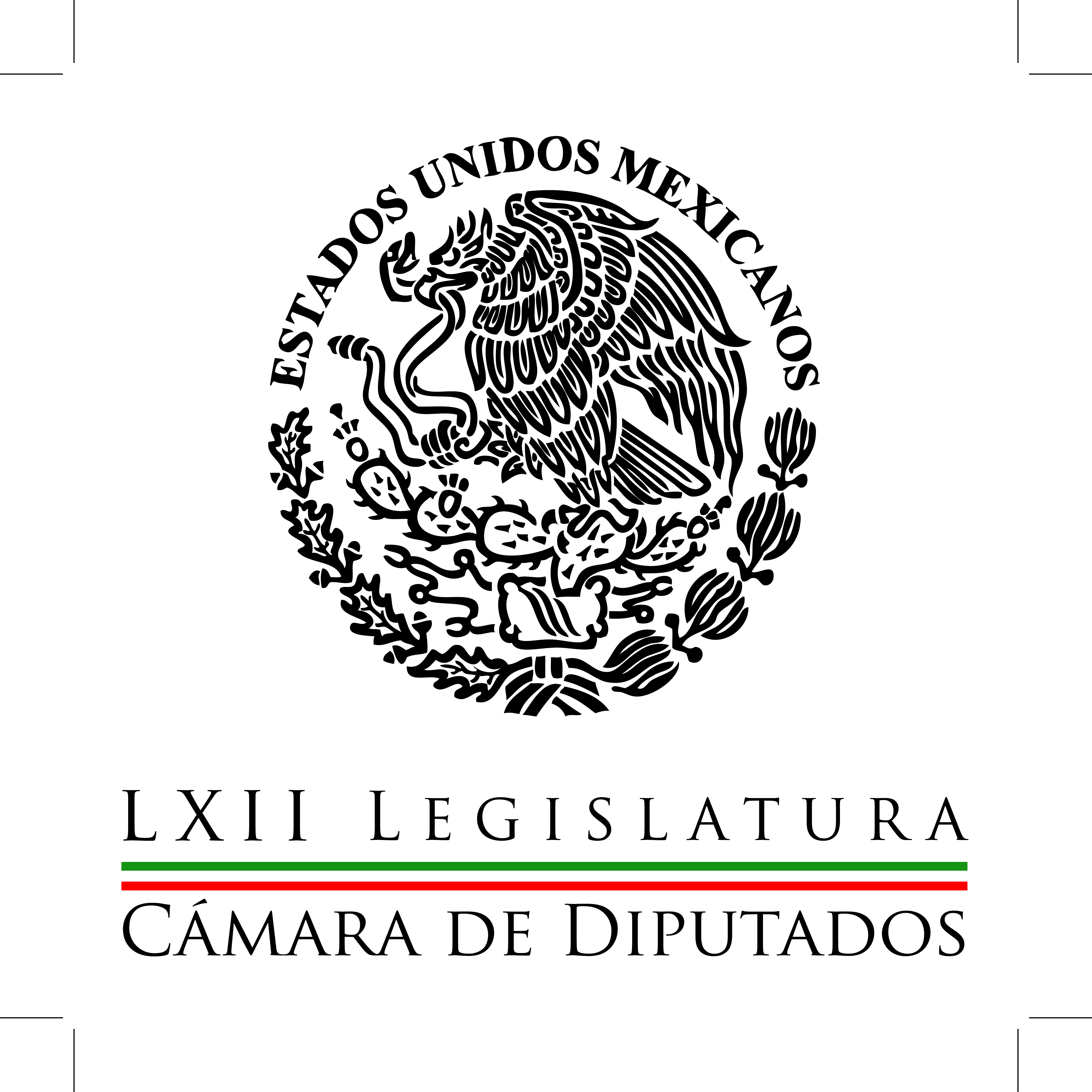 Carpeta InformativaPrimer CorteResumen: Manlio Fabio Beltrones: Opciones de financiamiento a sectores de menos ingresos Alistan plan para sacar leyes en TelecomunicacionesA Carpinteyro se le trató 'como apestada', Telebancada debería excusarse: AnguloTelebancada tiene que excusarse del debate en Telecom: Cárdenas27 de junio de 2014TEMA(S): Trabajo LegislativoFECHA: 27/06/14HORA: 7:07NOTICIERO: En los Tiempos de la RadioEMISIÓN: Primero CorteESTACION: 103.3 FM GRUPO: Fórmula   0Manlio Fabio Beltrones: Opciones de financiamiento a sectores de menos ingresos Diputado Manlio Fabio Beltrones, colaborador: Uno de los temas que recientemente han ocupado nuestra atención en la Cámara de Diputados, es cómo ofrecer opciones de financiamiento a los sectores de la población con menores ingresos y cómo proteger sus ahorros con eficacia. Sabemos que estos sectores recurren con frecuencia a las cajas de ahorro popular, las cuales por no contar con la regulación adecuada en el pasado, se prestaron a manejos abusivos, que en muchos casos afectaron a la población más necesitada. No se trata de cancelar esas alternativas de ahorro y crédito a quienes no tienen lamentablemente acceso al sistema bancario tradicional, sino por el contrario se trata de crear un marco regulatorio adecuado, que evite los abusos y las estafas y que el Estado les otorgue garantías de que su dinero está protegido. Para ello es que impulsamos y aprobamos reformas, distintas leyes y creamos un fideicomiso que en este fondo dirigido a respaldar las sociedades y cooperativas de ahorro y préstamo, en apoyo quienes confían en ella sus ahorros. Se atiende así a las familias que fueron defraudadas por los malos manejos de algunas cajas de ahorro y se fortalece la supervisión y regulación para que en adelante se manejen con transparencia y estén seguros los recursos de nuevos ahorradores. Asimismo, es que facultamos a la Comisión Nacional Bancaria y de Valores a ordenar como medida precautoria la inmovilización de los recursos de quienes realicen operaciones reservadas a las sociedades de ahorro popular. Otra vez, todo ello con el fin de salvaguardar, garantizar el dinero de los ahorradores; que son los que nos preocupan. También se garantiza un mejor control sobre la creación de sociedades cooperativas de ahorro y préstamo, mediante nuevos requisitos como la acreditación de la identidad de los socios ante notario público. Con estas medidas, los diputados pensamos que se promueve el buen funcionamiento y el sano desarrollo del sector de ahorro y crédito popular, y se da certeza a los ahorradores, respecto a su patrimonio financiero. De esta manera se incluye al ahorro, al crédito popular en la transformación que impulsamos para lograr un crecimiento económico sostenido y sobre todo que sea justo, con oportunidades de desarrollo para la población. Todo lo que estamos haciendo en Cámara de Diputados busca generar crecimiento, empleo, bienestar; eso es lo que nos preocupa. 2’ 27”, Ma.m. TEMA(S): Trabajo Legislativo FECHA: 27/06/14HORA: 00:00NOTICIERO: MVS NoticiasEMISIÓN: Primer CorteESTACION: OnlineGRUPO: MVS0Alistan plan para sacar leyes en telecomunicacionesPese a que las comisiones de Radio y Televisión y Comunicaciones de la Cámara de Diputados, no han convocado a reunión para analizar de lleno las leyes secundarias del Ejecutivo Federal en materia de telecomunicaciones, aunque desde hace semanas se declararon en sesión permanente, legisladores del Partido Acción Nacional (PAN) y el Partido del Trabajo (PT), coincidieron en que, en poco más de una semana, se planea el periodo extraordinario para avalar dichas normas.El diputado panista Juan Pablo Adame, señaló que la intención es discutir el tema en comisiones el próximo lunes 7 de julio, para que el martes 8 de julio el debate llegue al Pleno de San Lázaro; lo anterior, con la previa discusión y aprobación en el Senado de la República, lo que se espera ocurra la semana entrante.Por su parte, la vicecoordinadora de contenidos del PT, Lilia Aguilar, calificó como  lamentable que los legisladores aprueben leyes diseñadas fuera del Congreso, sin embargo, adelantó, seguramente el escenario se volverá a repetir, tal y como ocurrió con las leyes político-electorales. En tanto, Adame Alemán puntualizó que el pasado miércoles 25 de junio, en el marco de la reunión de la Comisión Permanente, legisladores de las principales fracciones parlamentarias determinaron establecer un “plan de vuelo” rumbo a las próximas dos semanas.Ello implicará que el próximo miércoles 2 de julio, los senadores votarán en comisiones para emitir un dictamen, el jueves 3 de julio sesionará la Comisión Permanente y convocará a periodo extraordinario para el viernes 4 de julio en el Senado. Una vez aprobadas las leyes secundarias en la colegisladora, los diputados federales las habrán de recibir el lunes 7 de julio, fecha en que pasarán por comisiones; a fin de llevar el dictamen al Pleno el martes 8 de julio.En cuanto a si la premura en la discusión, obligará a los diputados federales a allanarse a lo que decidan los senadores, es decir, a votar sin cambios las minutas senatoriales, el panista indicó que las cosas no ocurrirán precisamente de ese modo.Esto, porque en el caso de su partido, del Partido de la Revolución Democrática (PRD) y del Partido Revolucionario Institucional (PRI), la negociación en la colegisladora se ha llevado a cabo con la participación de diputados federales. De hecho, aseveró que el próximo martes, algunos diputados panistas acudirán a una reunión con senadores de Acción Nacional, donde se unificará el sentido del voto en temas que aún no tienen amplio consenso, como la comercialización en medios comunitarios e indígenas, la neutralidad de la red y si se considerará preponderantes a las empresas por los servicios que ofrecen, o por el sector al que representan.Lo anterior, en el entendido de que la ley prevé dos grandes sectores: el de radiodifusión, que abarca radio y televisión; y el de telecomunicaciones que incluye televisión por cable, telefonía celular e internet.Sobre el hecho de que el diálogo y negociación de las leyes pendientes se esté llevando a cabo en privado, con los partidos políticos y el Gobierno Federal, pero sin la participación amplia de los congresistas, aseveró que los entes políticos y la autoridad federal, tienen derecho a fijar posturas y plantear ajustes, sin embargo, la decisión final se dará en el Pleno del Senado y de San Lázaro. ys/m.TEMA(S): Trabajo Legislativo FECHA: 27/06/14HORA: 06:06NOTICIERO: MVS NoticiasEMISIÓN: Segundo CorteESTACION: 102.5 FMGRUPO: MVS 0Telebancada tiene que excusarse del debate en Telecom: CárdenasAna Paola Lara, reportera: El Ingeniero Cuauhtémoc Cárdenas indicó que la telebancada, que son un grupo de diputados y senadores del PRI y del Partido Verde que están relacionado con las grandes televisoras de este país, también tiene y deben abandonar el debate legislativo en materia de telecomunicaciones y varias otras discusiones del Congreso, pues aseguró que los intereses de dichos legisladores van mucho más allá de lo concerniente a los medios masivos de comunicación. Luego de que la diputada federal Purificación Carpinteyro se excusó del debate y dictaminación de la legislación secundaria de la reforma de telecomunicaciones para evitar ser protagonista de un conflicto de intereses al reconocer que sí está pensando en hacer un negocio de telefonía celular bajo la modalidad del operador móvil virtual. El fundador del PRD señaló que para él es suficiente con esta decisión que tomó la diputada. Es decir que no estaría esperando a que también pidiera licencia a la Cámara Baja, lo que Cárdenas Solórzano dijo que si espera es que los legisladores que forman la telebancada sigan su ejemplo y por ética y honestidad no participen en el actual proceso legislativo. Duración 1´06´´, ys/m.TEMA(S): Trabajo Legislativo FECHA: 27/06/14HORA: 00:00NOTICIERO: MVS NoticiasEMISIÓN: Primer CorteESTACION: OnlineGRUPO: MVS 0A Carpinteyro se le trató 'como apestada', telebancada debería excusarse: AnguloDesde la bancada del Partido Acción Nacional (PAN) en la Cámara de Diputados, salió una voz defensora de la diputada del Partido de la Revolución Democrática (PRD), Purificación Carpinteyro.El diputado Carlos Angulo, lamentó que se haya ejercido presión para relegar a la legisladora de izquierda y sacarla de la jugada como si estuviera  “apestada”, cuando hay muchos diputados y senadores que están en condiciones similares, trabajan para empresas de telecomunicaciones y también deberían apartarse del debate.Incluso, aseveró que él ve muy fuerte a la llamada “telebancada”, cuyos representantes deberían excusarse de participar, para que exista “piso parejo” en el Legislativo.Subrayó que a su consideración, el trato a la diputada Carpinteyro Calderón ha sido “infamante”, inmerecido y podría catalogarse como “bullying legislativo”, contra quien se atrevió a plantear un negocio a futuro.Por su parte, el diputado del PRD, Fernando Belaunzarán reiteró que su compañera de bancada cometió una equivocación al hablar de negocios sobre un tema en torno al que se está legislando, pero las agresiones en su contra en la opinión pública y las redes sociales, han sido excesivas.En primera instancia, el diputado Angulo Parra fue muy claro al indicar que la situación de la diputada perredista fue factor para “enturbiar” la reunión con los comisionados del Instituto Federal de Telecomunicaciones (IFT),  que habían sido invitados a una reunión este jueves en san Lázaro.Lamentó que la diputada del PRD haya sido apartada del debate de una manera “inaudita”, mientras hay más congresistas que “viven diariamente del negocio” de las telecomunicaciones y siguen en sus cargos, incluso como presidentes de comisión.“Y a ella la echan como si fuera apestada, por atreverse a plantear un negocio hacia el futuro”, planteó.Cuestionado respecto a si considera que la “telebancada” en San Lázaro y el Senado está “muy fuerte”, el panista asintió y reiteró que “lo que le hicieron” a Purificación Carpinteyro fue “infamante”.“Porque el suelo no está parejo, (la telebancada) pues se tiene que ir también, si sale uno que salgan los demás, que todos los que tengan conflictos de interés en el tema, que vayan para afuera. Solo es una persona a la que están linchando, yo creo le están haciendo bullying legislativo”, expresó.Al reflexionar sobre el asunto, recriminó que en el Congreso no haya reglas suficientemente claras sobre cómo proceder ante casos de legisladores con conflicto de intereses.Puntualizó que Carpinteyro Calderón salió de la discusión por orden de su partido y su fracción parlamentaria, pero el resto de los diputados con conflicto de interés, tendrían que ser presionados del mismo modo para sustraerse del debate.De manera franca, estimó que a los legisladores les falta “ética” en el desempeño y en todas las fracciones, incluso la suya, hay quienes presiden comisiones, participan en debates y emiten voto, sobre temas en los que tienen intereses económicos y particulares. ys/m.INFORMACIÓN GENERALTEMA(S): Trabajo LegislativoFECHA: 27/06/14HORA: NOTICIERO: En los Tiempos de la RadioEMISIÓN: Primero CorteESTACION: 103.3 FM GRUPO: Fórmula   0Dolores Padierna: Temas preocupantes en las Leyes secundarias en materia energética Oscar Mario Beteta, conductor: Vamos a escuchar la opinión en este espacio de la licenciada María Dolores Padierna. Adelante. Senadora Dolores Padierna, colaboradora: Buenos días, queridos radioescuchas, estimado Oscar Mario. En las 21 leyes secundarias en materia energética hay demasiados temas extremadamente preocupantes. Déjenme decirles algunos, se pretende quitarle la productividad a nuestras empresas estatales para que puedan ser desplazadas por las compañías privadas transnacionales. Pemex es tan productiva que en 2013 entregó utilidades por un billón 335 mil millones de pesos, la segunda empresa más productiva del mundo; y la CFE tuvo en 2013 un volumen de ventas de 318 mil millones de pesos, su productividad es tan grande que el gobierno ha decidido partirla en varios pedazos para dejar el camino libre a los privados y obligan a la CFE a ceder su mercado mayorista que representa el 82 por ciento de sus ventas. Además, quieren quitarle a las empresas más rentables del Estado para que se les pueda apropiar un pequeño grupo en el Gobierno Federal. Las iniciativas dicen textualmente: "Pemex y CFE serán propiedad exclusiva del Gobierno Federal", pretenden que se confunda Estado con gobierno. ¿Sería admisible que las empresas más productivas pasen a ser propiedad del grupo en el gobierno? Es totalmente falso que vayan aumentar la producción de petróleo de 2.5 millones de barriles diarios a tres millones. En las leyes secundarias sólo se habla del reparto de la renta petrolera. El gobierno fundamentó la privatización diciendo que con ella se aumentaría la producción de petróleo, pero lo que leemos en las leyes es que en este sexenio sólo habrá una sobreexplotación de nuestro subsuelo lo antes posible para repartirse la renta petrolera entre un pequeño grupo de funcionarios y las petroleras privadas. Es necesario hablar con claridad y advertir que nuestro país se encuentra en un enorme riesgo. Es cuento, gracias. 2’ 29”, Ma.m. TEMA(S): Trabajo Legislativo FECHA: 27/06/14HORA: 06:14NOTICIERO: Y usted ¿qué opina?EMISIÓN: Primero CorteESTACION: 690 AMGRUPO: Radio Centro -Nino Canún: Jesús Valencia pide expulsión de Purificación CarpinteyroNino Canún, conductor: Aquí tengo todo este pliego de información que surge a raíz de esta conversación telefónica de Purificación Carpinteyro. Yo diría que Purificación Carpinteyro realmente era el "prietito en el arroz", porque ayer todo mundo, todo mundo, en el caso del PRD, dijo: "no queremos más nada con ella". Pero hay algo que a mí me llama la atención, que un delegado político de Iztapalapa diga que la expulsen, dijo, aquí la pregunta es muy sencilla, el delegado de Iztapalapa ¿qué tiene que ver en esto? A ver, Jesús Valencia, Purificación Carpinteyro... ¡ah! Es que es disputada por su distrito de Iztapalapa, no, sí tienes razón, por el Distrito 22 de Iztapalapa, el más pobre del Distrito Federal, enclavado en la sierra de Santa Catarina. A ver, a ver si es el más pobre por qué la pusieron ahí, esto sí "huele mal". Para que llegara y defendiera los intereses de los más pobres, pero nunca ha estado en eso, ella siempre ha estado en telecomunicaciones. No, me doy, me doy, pero me doy completamente. Porque dice: "Gracias a la fuerza del PRD en Iztapalapa" bueno, ella es la diputada, pues debería de darle vergüenza al PRD. Yo creo que debería de darle vergüenza haber hecho esto. Porque esa, esa posición era para otra persona, para alguien de ONG o para alguien que estuviera plenamente identificado con la izquierda, pero no para Purificación, porque Purificación no estaba ahí, Purificación siempre estuvo en telecomunicaciones, ¿hasta hoy se dieron cuenta? Bueno, pues, pues dice que: "La deberían de expulsar. Yo tengo seis diputados federales, cinco dieron la mayoría parte del recurso de la delegación para pavimentar banquetas, luminarias -y se echa un rollo y un chorro- pero Purificación nunca, jamás he recibido una llamada ni siquiera para que vaya a tapar un, bache ni para dar una beca a un vecino ni absolutamente nada". A ver, ¿cuánto tiempo se ha tardado? A ver, yo creo que al señor delegado de Iztapalapa, Jesús Valencia, alguien le mandó una tarjetita para que dijera que corrieran a Purificación Carpinteyro porque no ha hecho nada. Si no ha hecho nada, ¿por qué de tardaste año y medio en darte cuenta? Tú estás dormido en Iztapalapa, o como dice Valderrabano, nadie te conoce y por esa causa y razón, ahora sí sacaste la cabeza para decir que si es diputada de tu distrito, allá de un distrito electoral en Iztapalapa, no ha hecho absolutamente nada. Bueno, la nota podría ser Purificación o a raíz, antes de Purificación y después de Purificación, terminó eso y lo de las telecomunicaciones bueno, seguramente lo verán otros, tendrán que hacerlo otros. Duración 2´59´´, ys/m.TEMA(S): Trabajo LegislativoFECHA: 27/06/14HORA: 8:21NOTICIERO: En los Tiempos de la RadioEMISIÓN: Primero CorteESTACION: 103.3 FM GRUPO: Fórmula   0Joaquín López-Dóriga: Caso de Purificación Carpinteyro Joaquín López-Dóriga, colaborador: La difusión de una conversación de la diputada del PRD por el distrito 22 de Iztapalapa, Purificación Carpinteyro, “la desnuda”. Me refiero a la grabación de la llamada telefónica que sostuvo con el marido de su prima, José Gutiérrez Medellín hacia la medianoche del domingo 25 de mayo cuando regresaba del informe del senador perredista Armando Ríos en Acapulco en la que el hablar de la reforma constitucional en materia de Telecomunicaciones le dijo al marido de su prima: "ahora sí ya nos sacamos la lotería y hablo en serio". Y le detalló derivado de su participación en las comisiones que discuten la elaboración de esas leyes secundarias de Telecomunicaciones como iban a ser juntos el negocio de su vida en la materia, un triple Play abarcando telefonía celular, Internet de banda ancha y televisión de paga, en fin, el planteamiento de un negocio que es impropio de un legislador, en este caso legisladora porque está derivado de estas leyes secundarias en Telecomunicaciones en la elaboración de las cuales ella es protagonista, es una falta de ética. 1’ 18”, Ma.m. TEMA(S): Trabajo LegislativoFECHA: 27/06/14HORA: 8:12NOTICIERO: En los Tiempos de la RadioEMISIÓN: Primero CorteESTACION: 103.3 FM GRUPO: Fórmula   0Joaquín López-Dóriga: Migración infantil, problema de crisis humanitaria Joaquín López-Dóriga, colaboración: El tema de la migración infantil se ha convertido para Estados Unidos y para la región, en un problema humanitario, en una grave crisis humanitaria. El gobierno de México a través de la subsecretaria de población, migración y asuntos religiosos de la Secretaría de Gobernación, Mercedes del Carmen Guillén Vicente consideró que declaraciones imprecisas del gobierno de Estados Unidos, sobre una posible regularización temporal de migrantes ilegales provocó el aumento de casos de niños centroamericanos que viajaban solos, con la esperanza de reunirse con sus padres en Estados Unidos. La subsecretaria Guillén Vicente dijo que en lo que va de este año las autoridades mexicanas han detenido a nueve mil 622 niños centroamericanos no acompañados, mientras que todo el año pasado fueron nueve mil 724 los niños migrantes. De mantener el paso actual, para finales de este 2014, serán unos 16 mil niños migrantes centroamericanos, los detenidos por las autoridades mexicanas. 1’ 15”, Ma.m. TEMA(S): Información GeneralFECHA: 27/06/14HORA: 06:54NOTICIERO: En los Tiempos de la RadioEMISIÓN: Primer CorteESTACION: 103.3 FMGRUPO: Fórmula0Gerardo Gutiérrez Candiani: Panorama mixto en la economía Gerardo Gutiérrez Candiani, colaborador: El comentario de esta semana es sobre los últimos días, como tú sabes, hemos tenido un panorama mixto sobre la economía, tanto nacional como mundial, por lo que resulta difícil definir de manera contundente el rumbo que seguirá la economía, sobre todo sobre la solidez de una recuperación. Hay todavía claroscuros, datos que nos hablan de una expectativa de reactivación muy importante, pero otros escenarios que nos dicen que sectores importantes, sobre todo en la parte del mercado interno, se mantienen aún muy por abajo de su potencial y particularmente en rubros como el consumo de los hogares y la inversión privada. Entre los aspectos que nos están generando dudas están, sobre todo en la parte exterior, el último dato que se dio respecto al Producto Interno Bruto de Estados Unidos que, como tú sabes, se contrajo 3.9 por ciento en el primer trimestre del año, éste es el peor desempeño de esta nación de los últimos cinco años y esto obviamente va a tener repercusiones muy importantes en nuestro sector exportador y manufacturero. Sin embargo, también la información proporcionada por el Departamento de Comercio norteamericano señala también que hay indicios de que la expansión de la economía estadounidense ha repuntado con fuerza posterior al recorte de las mediciones que se dieron de estas cifras del primer trimestre. Así que lo que sigue, lo que está haciendo el sector privado mexicano es trabajar muy activamente en mecanismos de política pública que incentiven a la actividad económica y puedan acelerar la consolidación, sobre todo de las reformas estructurales económicas y asegurarnos los elementos necesarios para realmente darle vuelta al bajo crecimiento que hemos tenido. Yo estoy convencido que la expectativa es favorable, coincidimos con el Banco de México, con la Secretaría de Hacienda sobre todo en el sentido de que las cifras de nuestra economía en este tercer trimestre y en el segundo semestre del año son mucho mejores, pero aun así nos parece adecuado mantener una actitud muy prudente y responsable, primero, para no ser pesimistas y, segundo, tampoco para "echar las campanas al vuelo". Yo creo que hoy tenemos que ser una sociedad muy proactiva, un sector empresarial donde nos tenemos que comprometer a apuntalar y a mejorar las condiciones que aseguren el mayor crecimiento tanto de la inversión como del empleo. En el Consejo Coordinador estamos en una búsqueda continua de alternativas de políticas públicas, como te decía, que fomenten la inversión y que nos puedan permitir generar más y mejores empleos. Esto es el compromiso que tiene el sector y vamos a seguir dándole seguimiento y coadyuvando a las dos grandes reformas que están por pendientes por aprobarse en el Congreso de la Unión: la energética y la de telecomunicaciones, que son dos de las grandes reformas que México necesita y por supuesto los mexicanos. Este es el comentario de esta semana, te agradezco mucho. Muy buenos días. Duración 3’30’’, nbsg/m. TEMA(S): Información GeneralFECHA: 27/06/14HORA: 08.21NOTICIERO: Milenio NoticiasEMISIÓN: Segundo CorteESTACION: Cable 120GRUPO: Milenio0Vallejo y Jara sólo son unos floreros el verdadero gobernador es Alfredo Castillo:AMLOAndrés Manuel López Obrador indicó que el Movimiento Regeneración Nacional (Morena) buscará que el comisionado para la Seguridad y el Desarrollo Integral en Michoacán, Alfredo Castillo Cervantes, sea apartado de la administración de aquel estado porque los michoacanos no merecen ser gobernados por alguien impuesto desde la presidencia de la República.Tras encabezar un mitin en La Piedad, Michoacán, el político tabasqueño opinó que es lamentable la situación que vive la entidad, porque el gobierno de Enrique Peña "ningunea" sin reparo al pueblo michoacano, primero al imponer a Alfredo Castillo, como comisionado, luego destituyendo a Fausto Vallejo, y ahora imponiendo como mandatario al ex rector de la Universidad Michoacán de San Nicolás de Hidalgo, Salvador Jara Guerrero, quien  aseguró tampoco será el gobernador real del estado."El que estaba era florero y el que pusieron ahora, lo mismo, no va ni a mandar ni a gobernar, el que realmente decide en Michoacán sobre asuntos públicos es el comisionado. Nosotros vamos a empezar a pedir que se vaya ese comisionado de Michoacán, vamos a exigir que se retire, porque los michoacanos no merecen que haya un enviado del centro, como era en la época del dictador Antonio López de Santa Anna y de Porfirio Díaz, Michoacán requiere que se le respete", demandó.No obstante, consideró que afortunadamente habrá condiciones en la entidad para que se lleven a cabo las elecciones de gobernador el año entrante, y aseguró  que si una vez más el gobierno priistas intenta imponer a las autoridades a espaldas del pueblo, Morena no lo va a permitir. Y sobre la relación del hijo de Fausto Vallejo con los cárteles del narcotráfico que operan en la entidad, López Obrador comentó que aún con pruebas fehacientes de los vínculos de esa familia con el crimen organizado, las autoridades no tocarán a los Vallejo, porque aseguró que el ex gobernador le ayudó a Enrique Peña con el fraude electoral del 2012."No le van a hacer nada a Vallejo, porque Vallejo le ayudó en el fraude electoral a Enrique Peña Nieto por eso a Vallejo no lo van a tocar, se los garantizo, me dejo de llamar Andrés Manuel".Por otra parte, desde el municipio de Ixtlán el ex candidato presidencial expresó que si la directora gerente del Fondo Monetario Internacional (FMI), Christine Lagarde, felicitó al priista Enrique Peña Nieto, es porque el presidente "es un pelele que está al servicio de los intereses económicos y financieros del extranjero".Y es que aseguró que en lo que va de su administración el titular del ejecutivo federal se ha dedicado a profundizar la política económica neoliberal, que no es otra cosa que seguir la a agenda, la misma orden del día y el dictado desde otro país. ys/m.TEMA(S): Información General FECHA: 27/06/14HORA: 00:00NOTICIERO: MVS NoticiasEMISIÓN: Primer CorteESTACION: OnlineGRUPO: MVS0Se pronuncia Madero en favor de que preponderancias sea por servicio y no por sectoresEl líder nacional del PAN, Gustavo Madero, aseguró que en las leyes secundarias en telecomunicaciones el tema de la preponderancia destaca sobre todos por lo que "está convencido de que lo mejor para la adecuada regulación, -y lo que más sirve el interés general de los consumidores, hogares y empresas- es que se defina la preponderancia cada vez que ésta ocurra en algún  servicio y no sólo cuando ocurra en todo el sector".En un comunicado, pidió que la predominancia se declare cada vez que se presente en alguno de los servicios de un sector, y no sólo cuando se dé en el conjunto de todos los servicios del sector.Destacó que el "regulador pueda identificar a los operadores predominantes en cada uno de los servicios de telecomunicaciones y de radiodifusión en donde exista esa dominancia", por lo que "si se adoptara el criterio de sectores, es decir de la suma de los servicios que lo componen, no se podrá regular eficientemente, pues es posible que en un sector exista un operador predominante en algún servicio y otro operador predominante en otro servicio del mismo sector y el regulador no podrá determinarlo".Agregó que "sí el regulador tiene que identificar un solo predominante del sector, es posible que no pueda hacerlo, en al menos dos hipótesis: La primera, porque sólo exista predominancia en alguno de los servicios, pero no en el conjunto. En este caso, la definición de preponderancia por sector podría tener como consecuencia indeseable que se tenga que declarar que no hay predominancia, a pesar de que alguna empresa ejerza un fuerte poder dominante en algún servicio, mas no el conjunto de todos ellos, lo que provocaría que  loa consumidores de ese servicio serían los perjudicados y el regulador no podrá aplicar medidas expeditas para protegerlos".Indicó que "la segunda hipótesis preocupante, es que existan operadores diferentes dominando algunos de los servicios. En el caso de esta hipótesis, podría suceder que sólo sea posible declarar predominante a uno de esos operadores, y no declarar la predominancia del otro, aunque sea claramente dominante en algún otro servicio del mismo sector. El perjudicado sería, nuevamente, el consumidor".En ambas hipótesis, dijo, sería casi imposible y muy tardado remover los obstáculos a la competencia que con la sola declaración de predominancia por servicio se pueden aplicar con rapidez y con eficacia.Explicó que sobre este tema "nunca se pudo alcanzar un acuerdo con el Gobierno Federal ni con el PRI" lo que puede "poner en riesgo la eficacia del órgano regulador, al no contar con una norma jurídica que le permita combatir a los monopolios que se pretenden someter al interés general y a las condiciones de competencia y apertura económica para dinamizar los sectores de radiodifusión y telecomunicaciones, generar inversión, propiciar la convergencia y beneficiar así a los 120 millones de habitantes del país".Por último, reconoció que al interior de las bancadas de Acción Nacional tampoco hay un acuerdo generalizado por lo que será respetuoso de la votación de cada legislador del blanquiazul. ys/m.Carpeta InformativaSegundo CorteResumen: Podría desatarse una guerra civil en Michoacán: AureolesPAN no es un partido de mochos: diputada panistaDiputados impulsarán regulación de reparto de recursos al campoPurificación Carpinteyro cancela reunión con comisionados del IFT  Emiten decretos que reforman leyes en materia político-electoralVidal Llerenas: Lo que pasa en la línea 12 Dispara helicóptero militar mexicano a agentes de EU27 de junio de 2014TEMA(S): Información GeneralFECHA: 27/06/14HORA: 10:52NOTICIERO: La Crónica.comEMISIÓN: Segundo  CorteESTACION: OnlineGRUPO: La Crónica0Podría desatarse una guerra civil en Michoacán: AureolesQuadratín. El coordinador de la fracción parlamentaria del Partido de la Revolución Democrática en el Congreso de la Unión, Silvano Aureoles Conejo lanzó un llamado de alerta porque vislumbra que pudiera existir la posibilidad de un movimiento armado de los michoacanos para defenderse de la delincuencia organizada.En rueda de prensa, el ex candidato a la gubernatura de Michoacán señaló el riesgo de una guerra civil en diversas regiones del estado, toda vez que el crimen organizado continúa operando en la entidad.En este sentido, el diputado federal hizo un llamado al Comisionado Especial, Alfredo Castillo para que se retome el tema y se busquen mejorar las estrategias del combate a la delincuencia, pues advirtió que en sus recorridos por municipios que hace semanalmente la gente le dice “ya basta”. “Yo les he pedido calma y que traten de esperar a que las autoridades tomen el control pero la gente está harta y armada”, aseguró.  agb/mTEMA(S): Información GeneralFECHA: 27/06/14HORA: 11:20NOTICIERO: El Universal.comEMISIÓN: Segundo  CorteESTACION: OnlineGRUPO: El Universal0PAN no es un partido de mochos: diputada panistaHoracio Jiménez, reportero: La diputada federal del PAN, Karina Labastida, aseguró que el instituto político en el que ella milita no es un partido de "ultraderecha" y menos de "mochos" que se espantan con la discusión de temas polémicos como el aborto o las uniones entre personas del mismo sexo.Karina Labastida, lamentó las expresiones homofóbicas y misóginas de su compañero de partido, el senador José María Martínez Martínez, quien como presidente de la Comisión de la Familia y el Desarrollo Humano en la Cámara alta, se pronunció a favor de que esa comisión persiga y castigue el aborto y los matrimonios gay."Históricamente al PAN se le ha encasillado como el partido de la derecha más recalcitrante de nuestro país y como un partido de mochos. Ya es tiempo de que los panistas nos sacudamos esas etiquetas, sin dejar de ser fieles a la esencia de nuestros principios doctrinarios", indicó la diputada mexiquense quien se pronunció a favor de respetar la preferencia sexual de hombres y mujeres.Luego de recordar que la Constitución Política del país prohíbe cualquier tipo de discriminación, la también secretaria de la Comisión de Justicia en la Cámara baja, añadió: "Nos guste o no, las preferencias de pareja distintas a las heterosexuales han existido siempre, sólo que durante siglos esas personas guardaron silencio por temor a ser castigadas, exhibidas e incluso por miedo a perder la vida. Esto no quiere decir que yo esté a favor de los matrimonios gay, pero tampoco soy partidaria de perseguirlos como si fuesen criminales", aclaró la diputada.Añadió que el tema de las uniones gay es tan polémico, que actualmente 79 países consideran la homosexualidad como un "delito" grave e incluso en siete de esas naciones se castiga con la pena de muerte, mientras que en otras se sanciona con cadena perpetua.En contraste, dijo, Holanda, Noruega, Argentina y Bélgica castigan los actos de discriminación contra los homosexuales. Y en catorce países, entre ellos Canadá, Portugal, España, Suecia y Francia ya se legalizó el matrimonio entre personas del mismo sexo. Mientras que México y Estados Unidos se ubican como países en los que, en alguna parte de su territorio es legal la unión homosexual.Sobre la despenalización del aborto, la diputada Karina Labastida aclaró que "es otro tema polémico en donde, si estás a favor, un sector de la sociedad te acusan de criminal; y si estás en contra, otro sector te tachan de intolerante, retrograda y de estar en contra de los derechos de las mujeres".Recordó que el embarazo a consecuencia de una violación, es la única causal legal en todo el país para justificar el aborto. Mientras que a nivel local cada entidad federativa tiene sus propias leyes en la materia: desde permitir el aborto por el sólo deseo de interrumpir el embarazo antes de las 12 semanas de gestación, como sucede en el Distrito Federal; hasta el castigo de varios años de prisión por un aborto espontáneo en otras entidades del país.  agb/mTEMA(S): Trabajo Legislativo FECHA: 27/06/14HORA: 9:56NOTICIERO: Notimex / sin embargo EMISIÓN: Segundo Corte  ESTACION: Online GRUPO: Notimex 0Diputados impulsarán regulación de reparto de recursos al campoDiputados de la Comisión Especial de Seguimiento a las Evaluaciones del Programa Especial Concurrente impulsarán iniciativas de ley para el próximo periodo ordinario con la finalidad de regular el reparto de recursos en el campo.Esta comisión consideró que el programa no ha mostrado los resultados esperados para combatir la pobreza, pues a los pequeños productores campesinos sólo llega 30 por ciento.El presidente de esa instancia legislativa, Mario Rafael Méndez Martínez, señaló que los recursos de este programa no están bien distribuidos para los pequeños y medianos productores y no hay una planeación y organización de la producción, por lo que la comercialización está en quiebra.En reunión de trabajo, subrayó que es necesario administrar en forma adecuada el presupuesto porque sólo se ha apoyado a grandes grupos y no se han dado los resultados requeridos.“Hay muchos campesinos que están produciendo, pero no tienen mercado”; por ello, dijo, debe fortalecerse el mercado interno, porque la producción y comercialización no están organizadas.El gobierno, agregó, tendría que apoyar la comercialización y buscar que los excedentes se exporten. Sin embargo, hasta ahora las políticas públicas son más de corte asistencialista que productivas.“Los recursos públicos se han convertido en un sustituto del capital privado en el sector primario mexicano, pero no han llegado a los participantes más activos del sector ni tampoco a los más pobres”, indicó.En su turno, el diputado perredista Pedro Porras Pérez apuntó que cada año el campo es más incosteable y aumenta el número de pobres en este sector, cuando uno de los objetivo del PEC es combatir la miseria en el medio rural; sin embargo, sostuvo, eso no se ha logrado.Mencionó que cada año se proporcionan menos alimentos para los mexicanos, lo que significa que la diferencia se importa de otros países.Por ello, agregó, se deben plasmar en la reforma al campo acciones de beneficio general y para los pequeños productores, porque de lo contrario en “muy pocos años veremos a este país dependiente de la cuestión alimentaria”.El investigador Pedro Pablo Ramírez Moreno, del Centro de Investigaciones Económicas, Sociales y Tecnológicas de la Agroindustria y la Agricultura Mundial de la Universidad de Chapingo, dijo que según un estudio que realizó, 30 por ciento de los apoyos del PEC se han ido al sector campesino, que es mayoría.Subrayó que de los apoyos totales, este porcentaje va para los pequeños productores (campesinos) y 57 por ciento al productor empresarial.El PEC, reiteró, no ha mostrado los resultados esperados para combatir la pobreza y mejorar las condiciones de vida de la población rural.Este instrumento opera con reglas complejas, con sistemas de información ineficientes y apoya en mayor medida a los productores más ricos de las regiones del país mejor dotadas de recursos, sostuvo.Por todo ello, recomendó reformular completamente el programa y considerar los procesos del cambio climático y la crisis económica; por lo que se debe considerar un cambio institucional profundo y una modificación a la Ley de Desarrollo Rural Sustentable.También se deben simplificar las reglas de operación a fin de que sean más claras, y se requiere mayor transparencia en los procesos de selección y concentración en proyectos productivos estratégicos.En tanto, Rommel Olivares Gutiérrez, investigador del CIESTAAM, indicó que de acuerdo con la FAO, para 2050 la humanidad requerirá duplicar la producción de alimentos para atender la demanda de alrededor de ocho mil millones de habitantes, debido al incremento de la población.De acuerdo con datos de la OCDE, dijo, las zonas rurales están desvinculadas de los mercados de productos, financiero y del laboral, es decir, ausentes o con muy escasa participación en la cadena de valor.Por ello se debe cambiar el patrón de producción, para que sea capaz de aumentar su rendimiento y generar mayor alimento, que no contamine y que permita el restablecimiento de la biodiversidad.El especialista planteó, además, usar la tecnología como palanca para la producción y comercialización. /gh/mTEMA(S): Trabajo LegislativoFECHA: 27/06/14HORA: 12:49NOTICIERO: Grupofórmula.comEMISIÓN: Primero CorteESTACION: onlineGRUPO: Fórmula   0Congreso cita a extraordinario; analizarán reforma electoralLa Diputación Permanente del Congreso del Estado llamó a un periodo extraordinario para este sábado a las 14:00, a fin de aprobar la reforma política electoral y la nueva Ley Electoral del Estado.Aún sin contar con acuerdos entre el PAN y el PRI para la redacción final de la misma, el presidente del Congreso, Francisco Cienfuegos, propuso la realización de este periodo y fue secundado por el diputado panista Enrique Barrios.Durante el periodo extraordinario se analizará y se someterá a votación la segunda vuelta de la reforma política electoral y la nueva Ley Electoral del Estado que requiere una mayoría de 28 votos para ser aprobada y publicada en el Periódico Oficial del Estado como marca la normativa federal. Ma.m. TEMA(S): Trabajo legislativo FECHA: 27/06/14HORA: 9:53NOTICIERO: Notimex / 20minutos EMISIÓN: Segundo Corte  ESTACION: Online GRUPO: Notimex 0Urgen protección para pasantes de medicina ante violencia La Comisión Permanente del Congreso de la Unión alista un exhorto a la Secretaría de Salud para que emita la Norma Oficial Mexicana NOM-009-SSA3-2009 Educación en Salud.Esto con el fin de que haya un marco legal para los miles de pasantes de medicinas que realizan su servicio social en regiones rurales del país y que se encuentran indefensos ante posibles hechos de violencia y carecen de apoyo de los gobiernos estatales.La Gaceta Parlamentaria del Senado publicó el punto de acuerdo presentado por la senadora Verónica Martínez Espinoza y los diputados María de las Nieves García y Leobardo Alcalá.En el se destaca que en los últimos meses se han registrado casos de violencia extrema en contra de los pasantes de medicina de escuelas públicas y privadas del país.Que gobiernos estatales minimizan estos hechos, como el caso de Sonora, donde existen denuncias desde hace dos años de pasantes de medicina a quienes no se les cubrió la totalidad de los apoyos económicos y becas que les habían prometido por realizar su servicio social y prácticas en clínicas de poblaciones alejadas.También se exhorta a las autoridades federales y estatales del Sector Salud a establecer de manera conjunta con las universidades públicas y privadas los protocolos, programas y convenios que permitan mejoras sustancialmente la situación de los pasantes de medicina durante su servicio social.Esto sobre todo en zonas alejadas y de riesgo, en materia de seguridad y estímulos económicos a su importante labor, ya que la tercera parte del Sistema de Atención Primaria del Sector Salud en el país se encuentra a cargo de los médicos pasantes."En los últimos años y en especial en días recientes se han difundido en el país la situación por la que atraviesan miles de pasantes de la carrera de medicina de universidades públicas y privadas, con casos lamentables de asesinatos, violaciones, asaltos y todo tipo de actos delictivos cuando realizan sus actividades sobre todo en zonas alejadas o en estados con altos niveles de inseguridad".El más reciente de los casos es el de una estudiante de la Universidad del Valle de México (UVM) que realizaba su servicio social en Sonora y que fue asesinada. No es un caso aislado, hace un año ocurrió un hecho similar en Nayarit, destaca la propuesta firmada por los legisladores del PRI.De acuerdo con la Asociación Mexicana de Facultades y Escuelas de Medicina, del 2006 al 2012 al menos 71 médicos pasantes fueron amenazados, agredidos, secuestrados o asesinados en diversas entidades del país.Se dio a conocer en el punto de acuerdo que desde diciembre de 2012 pasantes de la carrera de medicina de diversas escuelas como la UNAM, la Universidad de Guadalajara y la Universidad Autónoma Metropolitana (UAM), enviaron una carta al Senado de la República donde exponían la difícil situación a la que eran sometidos por parte del gobierno de Sonora.En la misma destacaron que sólo les pagaron la mitad de la beca que les habían prometido para realizar el servicio social en municipios aislados, que fueron obligados a dar atención médica en las madrugadas en instalaciones médicas sin la infraestructura para su seguridad propia y sin medios de transporte.La senadora e integrante de la Comisión de Justicia, Verónica Martínez Espinoza, expuso que al menos un centenar de pasantes en Sonora han optado por dejar sus clínicas asignadas luego del homicidio de la pasante, en días recientes.También han señalado que realizan su labor de forma precaria, sin medicamentos, utensilios básicos, incluso sin refrigeración."Han denunciado que durante las madrugadas personas drogadas, ebrias y otros con lesiones graves por estar involucrados con grupos criminales llegan a sus unidades médicas para exigir servicio, incluso bajo amenazas". "Las autoridades del Sector Salud de Sonora no han hecho eco a sus demandas y amenazan con no liberarles sus títulos en caso de no concluir el año de servicio social", señala el documento.La función que realizan los pasantes es fundamental, sobre todo en la carrera de medicina. De acuerdo con un estudio del investigador Gustavo Nigenda, del Instituto Nacional de Salud Pública, una tercera parte de las unidades de atención primaria del Sistema de Salud en el país es cubierta exclusivamente por pasantes de medicina.Sin embargo, su labor no es correspondida y es urgente que se modifique la regulación vigente para impedir que un pasante sea ubicado en una unidad de salud sin supervisión de un médico graduado.El especialista señala: "Se vuelve urgente una reforma del servicio social en medicina que vaya acorde con la modernización institucional y el aumento de la exigencia de la nueva población asegurada en programas como el Seguro Popular".El servicio social en medicina inició en México en 1936 y después de 78 años de existencia sus fundamentos y objetivos continúan siendo básicamente los mismos. Con el pasar del tiempo el servicio social se convirtió en una fuente de oferta de trabajo médico para zonas rurales cuyos habitantes eran receptores principales de una política de beneficencia por parte del Estado nacional.En el punto de acuerdo se añade que desde el 2012 la Asociación Mexicana de Facultades y Escuelas de Medicina, denunció el aumento de actos delictivos contra pasantes de medicina y urgió a las autoridades del Sector Salud de los tres niveles de gobierno, a las universidades y facultades de medicina a brindar condiciones mínimas de seguridad y emitir una Norma Oficial Mexicana. /gh/mTEMA(S): Trabajo Legislativo FECHA: 27/06/14HORA: 07:06NOTICIERO: Once NoticiasEMISIÓN: Segundo CorteESTACION: Canal 11GRUPO: IPN 0Purificación Carpinteyro cancela reunión con comisionados del IFT  Javier Solórzano, conductor: La diputada del PRD, Purificación Carpinteyro, -échele una miradita si no lo ha hecho a su artículo de hoy ahí en el Reforma, en donde incluso se despide del Reforma- canceló la reunión que sostendría ayer jueves con diputados de su partido con comisiones del Instituto Federal de Telecomunicaciones. La reunión estaba prevista a las 17:00 horas. Casi al mismo tiempo, la Oficina de Comunicación de Ifetel informó que los comisionados no asistirían al encuentro. Duración 34´´, ys/m.TEMA(S): Trabajo Legislativo FECHA: 27/06/14HORA: 07:24NOTICIERO: Reporte 98.5EMISIÓN: Segundo CorteESTACION: 98.5 FMGRUPO: Imagen0Ricardo Alemán: Nuevo escándalo, ahora de Purificación CarpinteyroMartín Espinosa (ME), conductor: En los últimos días, en estas semanas, hemos escuchado los ciudadanos un nuevo escándalo político, donde la protagonista es una mujer actualmente diputada federal por el Partido de la Revolución Democrática, Purificación Carpinteyro. Una mujer que ha estado muy cerca del área de telecomunicaciones en los últimos años, estuvo muy cercana primero al expresidente Felipe Calderón, al grado de que llegó a ser subsecretaría de Comunicaciones y Transportes entre 2008 y 2009, luego terminó mal su relación con el que era su jefe, Luis Téllez, que era secretario de Comunicaciones y Transportes, hubo filtración de unas grabaciones que se le atribuyen a esta mujer, donde Luis Téllez decía que Salinas se robó la mitad de la cuenta secreta que manejaba la Presidencia. Y bueno, fue al PRD y hoy es diputada y resulta que lo que ella había en un momento dado, dicen, dicen en las fuentes políticas, que ella había filtrado esas conversaciones. Ahora a ella le filtren una conversación, que cuando es diputada del PRD está haciendo negocios o pretende hacer negocios con un funcionario de otra empresa telefónica a la luz de estas reformas en la ley de telecomunicaciones. ¿Cómo ves todo este asunto? Ricardo Alemán (RA), colaborador. Sí, efectivamente. Déjame primero decirte que este asunto de los espías, que no son otra cosa más que eso, ya se ha convertido en algo común, sobre todo con la tecnología que existe hoy, casi cualquier persona puede espiar los teléfonos. Entonces, me parece que es muy grave, sin duda es un asunto que la autoridad tendría que, y digo en ese tiempo verbal, tendría que investigar, porque ha habido muchos otros casos y la verdad es que no han hecho nada. Y lo cierto es que poco pueden hacer. ¿Quién estaría interesado en conocer lo que dice y lo que hace la diputada Carpinteyro? Bueno, pues seguramente tiene muchos enemigos. Hiciste bien la reseña de sus actividades previas y en todas partes donde ha estado ha sido una mujer conflicto por su personalidad o por sus ambiciones, lo que se quiera, pero ésa es parte de su historia. Aquí, lo grave, me parece, es que la señora, efectivamente, aparece diciendo que se sacó la lotería, porque han hecho la ley de telecomunicaciones a modo para negocio que por supuesto o por ejemplo, ella dice que sería fabuloso. Y negocios para ella, o sea, negocios para quienes conocen el sector, quienes conocen los (inaudible) de las telecomunicaciones y que, por supuesto, que tendrían grandes beneficios. Esto, nos deja con toda claridad dicho por la propia diputada, en un conflicto de interés, porque los diputados, si la diputada no lo sabe o si ya se le olvidó a los ciudadanos, no tienen ninguna facultad para hacer negocios a partir del mandato popular. La diputada es una empleada, una sirviente de los ciudadanos. Ella es mandatada, es decir, que los ciudadanos le entregan el mandato para que los represente y para que los represente y defienda los intereses de los ciudadanos. Y cuando la señora diputada aparece en este audio y dice que se sacó la lotería y que van a hacer grandes negocios, pues la verdad que no está representando a los ciudadanos de Iztapalapa, delegación (inaudible) que por cierto, ni siquiera conoce. Entonces está en un conflicto claro, abierto de interés; la señora tendría que excusarse no solamente de participar en el tema de las telecomunicaciones, sino de ser diputada, ¿por qué razón? Porque ella fue propuesta como legisladora para defender los intereses del PRD en esa materia, en la materia de telecomunicaciones. ME. Sí. RA: De hecho, le dieron el Distrito XXII, que era un distrito seguro, porque es Iztapalapa, porque era un distrito seguro, pero si vemos más allá, es quizá uno de los distritos de mayor pobreza que hay en Ciudad de México. Es la Sierra de Santa Catarina y está la verdad que muy feo el asunto, ahí la gente vive en condiciones terribles y la señora obviamente nunca se ha dado la vuelta y nunca ha visto los intereses de estos ciudadanos. Entonces la señora tendría que irse, porque ya no está cumpliendo el mandato para que el que fue electa y tampoco para el lugar que le dieron en el partido político. ME: Sí. RA: Y hay un tercer elemento adicional, ella en tanto representante popular, tiene la obligación de representar a los que le dieron el voto, pero la señora nunca se ha parado en Iztapalapa y además tampoco se ha canalizado el recurso, un recurso que por cierto es muy cuestionable cómo se los dan a los diputados para sus distritos. Cada año le han dado 33 millones de pesos o han canalizado, yo no sé si se los han dado físicamente; pero debieron haber canalizado 33 millones de pesos para ese distrito y por supuesto que es dinero que no se sabe dónde está, ni a dónde fue a parar. Entonces, en suma, a mí me parece que estamos ante una situación gravísima que retrata las corruptelas (inaudible) que hay en la Cámara de Diputados, que exhibe a la señora Purificación Carpinteyro como una traficante de influencia y de intereses, precisamente, de una ley que va ser muy importante. Y que se sirve únicamente en el puesto para hacer negocios privados, negocios muy rentables, según ella misma dijo y que no cumple con su labor de representar a un grupo de ciudadanos, quizás de los más pobres de la capital del país. ME: Sí. RA: Entonces yo creo que la señora está incumpliendo. Y vemos cuando juran los diputados respetar y hacer respetar la Constitución y las leyes que de ella emanan, la señora está en falta y tendría que irse. ME: Bueno, varias, varias cosas de todo lo que hemos escuchado, que has reflexionado, Ricardo. Bueno, la primera de ellas, yo creo que los ciudadanos no deberíamos llamarnos a sorprendidos por esto que estamos viendo, porque ha sido la historia de toda la política mexicana, por lo menos en la etapa moderna en nuestro país. Presidentes de la República que llegan al cargo, salen millonarios, no porque hayan agarrado tanto dinero, sino porque han hecho alianzas, han hecho acuerdos por abajo de la mesa para que cuando salgan del poder sean accionistas de una empresa. Se ven beneficiados porque las concesiones que otorgaron siendo presidentes, pues ellos van a tener ahí parte de ganancias. O sea, el famoso negocio al amparo del poder y de la política; no es nada nuevo. Quizá lo nuevo es que hoy tenemos manera, gracias a esta tecnología, de escuchar de su propia voz cómo hacen este tipo de negocios, pero eso ya lo sabíamos, ¿no? RA: Sí, tienes toda la razón, aquí la novedad es que tenemos las pruebas, evidencias de lo que todos sabíamos y suponíamos; dices muy bien, Presidentes de la República, pero también podemos verlo con gobernadores… ME: Ah, bueno… RA: … con otro tipo de funcionarios. ME: Sí. RA: La verdad es que la política mexicana, pues básicamente uno de los motores de los negocios que sacan de ahí; me parece a mí que la reflexión tiene que ir mucho más a fondo; tienes la razón. ME: Bueno, ésa es una. Segunda, la famosa impunidad, todo mundo, bueno, comenzado con los políticos, hablan de que hay que castigar este tipo de abusos, legislan para que ya no haya excesos por parte de quienes pertenecen a la clase política, pero nunca pasa nada. Lo mismo podemos decir cuando un gobernante construye una obra, que luego, al paso del tiempo se descubre que hubo transas, que el dinero se lo robaron, que la calidad con la que se hizo la obra deja mucho que desear, etcétera, etcétera. No pasa absolutamente nada. Y en este caso, un político o una política pillada haciendo negocios al amparo del poder, pues nada más dice: "Me excuso de participar en el debate" y a seguir la vida como si no hubiera pasado nada. RA: Efectivamente. Y yo creo que tendría que darse ahí ya, digamos, una absolución, una respuesta, porque en unos casos, con el cuento del fuero, como es éste de la diputada, son intocables y hay otros como el caso de los que no tienen fuero como el exjefe de Gobierno, Marcelo Ebrard, que ahí está el caso de la fallida Línea 12 del Metro y que tampoco ha pasado nada. Entonces, sí tienes toda la razón, me parece que habría que hacer ya un pronunciamiento social, una resistencia social más allá, porque esto no puede seguir así. Tienes toda la razón. ME: Y finalmente, cuando uno ve este tipo de casos que como decíamos hace un rato, ya lo sabemos, tenemos las sospechas y en este caso, hay pruebas evidentes de cómo se hacen negocios al amparo del Poder Legislativo, del Poder Judicial o del Poder Ejecutivo, los políticos no permiten que los ciudadanos lleguen hasta cierto nivel en el manejo de las decisiones. Y precisamente por lo mismo, porque el día que los ciudadanos o los grupos de la sociedad civil lleguen a esas alturas y a esas instancias, ese día se les acabó el negocio, sino es que esos ciudadanos también entran en toda la estructura política de corrupción y dan al traste con las buenas intenciones de quienes en un inicio eran luchadores sociales, que luego se meten a la estructura política de los partidos y acaban siendo como ellos. Casos tenemos muchísimos, ¿no? RA: Efectivamente. Aquí me parece que la parte dura de este asunto es que la verdad descubrimos que toda esta alharaca de la supuesta transparencia y la rendición de cuentas no es más que un gran circo. Nadie transparenta (inaudible) los políticos (inaudible) me parece que ya es condición humana; sin embargo, tienes toda la razón. Yo creo que ya es momento de que digamos basta de tanto que nos estén tomando el pelo. ME: Sí. Pues bueno, gracias, creo que es parte de todo lo que en los últimos días hemos estado escuchando los ciudadanos y reiterar que esto lo único que hace es confirmar, es respaldar, hacer más sólidas las creencias de la sociedad en relación con nuestra clase política. RA: (Inaudible) y ahí están encuestas muy recientes, tanto del nuevo Instituto Nacional Electoral, del INEGI, que colocan a los diputados en el último lugar de confianza y de credibilidad. ME: Bien. Ricardo, gracias excelente fin de semana. Buen día. RA: Un saludo a todos. Buen día. ME: Es Ricardo Alemán, analista político. Duración 14´00´´, ys/m.INFORMACIÓN GENERALTEMA(S): Información General FECHA: 27/06/14HORA: 08:28NOTICIERO: MVS NoticiasEMISIÓN: Segundo CorteESTACION: 102.5 FMGRUPO: MVS0Jesús Zambrano: Discusión de Ley TelecomCarmen Aristegui (CA), conductora: En medio de lo que está sucediendo en el tema de la reforma constitucional que tendrá leyes secundarias próximamente, vamos a ver cuáles y qué dimensión, en medio de esto le comenté que el presidente del PAN, Gustavo Madero, emitió una postura pública, donde habla del dilema, del dilema, del grave dilema de la declaración de preponderancia por sector o por servicio y sus posibles consecuencias. Debo decirle que invitamos a Gustavo Madero desde ayer y pues finalmente no nos ha podido, o no nos ha confirmado, no nos ha confirmado, pero bueno, a lo mejor todavía está abierta la puerta y desde luego el micrófono por si tiene algo que decir Gustavo Madero. Pero por lo pronto hace este comunicado público, invitamos a Gustavo Madero e invitamos a Jesús Zambrano, los dos presidentes de la oposición, digámoslo así, dentro del Congreso, porque va a ser clave el debate que se dé, porque se tiene que dar un debate muy importante, debería darse un debate muy importante, porque lo que va en juego, precisamente para saber el alcance de las leyes secundarias y si está o no en riesgo una parte fundamental de la reforma constitucional; si está como han dicho los expertos con los que hemos hablado un conjunto de acuerdos que estarían en sintonía con lo que la iniciativa del presidente Peña Nieto envió al Congreso y que en algunas de sus partes importantes, van en sentido contrario a lo que dicta la letra y el espíritu constitucional. Ni más ni menos que de eso estábamos hablando. Así que, bueno, si no logramos establecer comunicación con Gustavo Madero, está el texto de su postura pública. Y aceptó Jesús Zambrano, presidente nacional del PRD, estar en nuestro estudio. Gracias y bienvenido. Jesús Zambrano (JZ), presidente nacional del PRD: Muchas gracias. CA: Te saludo. Te pido que vayamos a una pausa, vamos a una pausa, que vayamos a una pausa y regresemos en esta conversación, estamos contigo. PAUSA CA: Sobre el tema de lo que está pasando, de lo que va a pasar mejor dicho con las leyes secundarias, ya se anuncia un extraordinario, todavía no se conoce un documento de dictamen, porque se sabe que la semana que entra, así lo ha dicho el PAN, va a tener una discusión para ir conjuntamente con un dictamen, un proyecto de dictamen y un conjunto de cosas que tendrán que resolverse para saber exactamente cuáles son las posturas de los partidos, de las bancadas a la hora de votar las leyes secundarias de una reforma tan trascendente, como la reforma de telecomunicaciones y de radiodifusión. Una reforma que forma parte de un conjunto de reformas, se acordará usted, derivada de aquel pacto político, el Pacto por México, el pacto donde las dirigencias de los partidos y la Presidencia de la República delinearon un conjunto de temas. Desde luego el petrolero y el energético, el político-electoral, el de telecomunicaciones y en sus propios textos en el Pacto por México, en las principales y en las primeras, en los primeros párrafos de esos compromisos, aludieron a los llamados poderes fácticos. A lo que significa para el Estado mexicano y para la sociedad mexicana que existan en México poderes fácticos, poderes que por arriba del propio poder de la representación social, pues determinan una buena parte de la realidad de México. Esos poderes fácticos que existen y que están ahí, bueno, según los compromisos de los actores políticos en el Pacto por México, pues irían siendo desmontados, atenuados, regulados, colocados en condiciones de asimetría, respecto a otros competidores y todo lo demás que está ahora pues viendo leyes y asuntos legislativos y regulatorios. Todavía es pronto para saber exactamente cómo queda el paquete completo, pero lo que nos dijeron en el llamado Pacto por México es que irían, precisamente, por los llamados poderes fácticos. Llámese el gigante Slim, llámese el gigante Azcárraga, llámense otros poderes, precisamente, asociados en el ámbito político, económico y político y lo que significa, precisamente, un concepto sí. Así que estamos en esto, Jesús Zambrano, estamos en una parte de esta historia, donde una de esas reformas, que es la reforma de telecomunicaciones y radiodifusión está por ver sus leyes secundarias. Y aquí hay un debate abierto, porque el Presidente de la República envió su iniciativa que contiene las leyes secundarias y ya hay voces de alerta desde hace ya varias semanas, que dicen que varias de estas partes propuestas por el Presidente van en sentido contrario, algunas a la letra y otras al espíritu de la propia reforma constitucional. Y hay varios temas, hay varios temas. El foco se ha puesto en las últimas horas con el tema de cómo determinar la llamada preponderancia. ¿Cómo, cuáles son los criterios o el criterio principal para determinar si un actor es preponderante o no? ¿Y por qué es importante esto?, porque si es preponderante se le trata distinto que a los demás, se le trata como gigante y, por lo tanto, tiene que hacer un conjunto de concesiones y medidas que permitan la competencia de los demás, asunto que resulta odioso por supuesto para los gigantes, pero que es indispensable para que esto se juegue de manera diferente. Entonces estamos ahí, Jesús Zambrano. Te pregunto cuál es tu valoración del momento específico en el que estamos, habida cuenta de que el capítulo de Purificación me parece claramente pretendió distraer la atención de este tema relevante, quien espió y colocó esta grabación, creo que tenía intenciones de que voleáramos a otro lado. JZ: Efectivamente, Carmen, gracias por dar esta oportunidad de estar aquí presente. Nosotros en el PRD hemos dejado muy claro que desde el momento mismo en el que se enviaron las iniciativas de leyes secundarias para regular las reformas constitucionales en materia de comunicaciones había disposiciones en ellas, contenidos inconstitucionales. Así lo dijimos, incluso de manera conjunta la en ese entonces presidenta del PAN, Cecilia Romero, y un servidor Jesús Zambrano, como presidente nacional del PRD, el mismo día en que entraron al Senado estas iniciativas. Y luego después lo que ha venido sucediendo ha sido ciertamente un largo debate, un proceso en el que de una parte se pretende, por parte del gobierno especialmente y desde luego apoyado por su bancada del PRI, particularmente en el Senado de la República, darle vuelta hacia atrás a lo que se logró avanzar, precisamente, en las reformas constitucionales, que justamente se dieron cuando el Pacto por México funcionaba, existía, que luego se rompió por el asunto de la reforma energética. Pero estas reformas en telecomunicaciones las construimos juntos y por eso fue tanto el detalle, fueron tantas las aristas que se cuidaron y que no dan lugar a dudas sobre el tema que, efectivamente, coloca en el centro, en el núcleo lo de la preponderancia. Vivimos hoy, ya estamos a unos cuantos días de que ya se entre a esta recta final de regulación, de la definición del contenido de las leyes secundarias y justamente por eso lo que tú recordabas ahorita del capítulo Purificación, después de prácticamente un mes de que la habían grabado con un evidente cálculo político y pegar en el centro, poner en cuestionamiento el debate y que se fuera a otro lado y no en donde debería situarse, pues le pegan, efectivamente, a una mujer, a una legisladora que, como tú lo has dicho y lo han reconocido otros, es de las que más conoce del tema, muy controvertida su actuación y que finalmente, yo digo que afortunadamente aceptó excusarse, como yo personalmente se lo sugerí, del debate en la materia. Pero entonces, como ella misma lo señala el día de hoy en su artículo de despedida de colaboración con "Reforma", no quitemos el dedo del renglón, el reflector central sobre los temas torales de la reforma; y luego, que sigan su ejemplo los que no han tenido el valor de hacerlo, de que ellos si claramente tienen un conflicto de intereses situado, no es que estén pensando en hacer negocio, ya forman parte del negocio en este momento, por lo menos 12 diputados, de la llamada “telebancada” la mayoría de ellos en el Verde, otros en el PRI y varios senadores del PRI y del PAN en el Senado de la República. CA: Que van a votar estas leyes. JZ: Que van a votar estas leyes, que incluso debaten abiertamente los temas. CA: De TV Azteca, de Canal 40, de Televisa, gente relacionada con las televisoras, todos ellos, los enlista. JZ: De todos los que enumera Purificación en su colaboración del día de hoy y que tú leíste hace unos minutos. Y yo creo, Carmen, que efectivamente el tema toral es la declaración de agentes económicos preponderantes en telecomunicaciones y lo deja muy claro el desplegado que hoy se publica por parte de Televisa en algunos medios en donde dice: “Está claro -dice Televisa- que la Constitución no deja lugar a dudas de que la declaración de preponderancia se sitúa en los sectores y no por servicios”. Ahí está muy claro, digo, es su primer de los puntos de declaración, y cita, dice, ahí ésta la…. CA: O sea, hace público que desde luego su interés principal es que se determine por sectores. JZ: Efectivamente. CA: Por si quedaba duda de qué es lo que le beneficia. JZ: Exactamente, ¿cuál es el núcleo central para Televisa? Pues éste, el que sean declarados por sector para que, por lo tanto, si no los catalogan por servicio, se salvan de ser declarados preponderantes y no podrían ser sujetos de las llamadas reglas asimétricas, que efectivamente tendrán que llevarlos a tratar como gigantes y generar una verdadera competencia. Que por cierto, llama mucho la atención que los propios sectores empresariales, Coparmex y Consejo Coordinador Empresarial, el día de ayer se hayan manifestado en algunas declaraciones, diciendo que debe respetarse la letra y espíritu de la Constitución. ¿Y qué dice la Constitución en el segundo párrafo de la fracción tercera del octavo transitorio? CA: ¿Me darías un segundo y nos lo lees? JZ: Sí. CA: Volvemos. JZ: Claro. PAUSA CA: Regresamos en esta mesa con Jesús Zambrano, presidente nacional del PRD. Vamos viendo cómo se van a dar las cosas en el Congreso a raíz de que existe ya esta serie de definiciones y lo que vaya ocurrir para un periodo extraordinario en el tema de telcomunicaciones y radiodifusión. El foco en este momento, no es el único, pero el foco en este momento, por supuesto, tiene que ver con la llamada preponderancia. Esta figura que se creó para hablar de los agentes que son cuasimonopolios o por no llamarles monopolio o la figura que se quiera. Y es una figura que se creó en México para, yo decía el otro día de manera civilizada, ir desmontando los grandes conglomerados que existen en México, a diferencia de otros lugares, en donde directamente se han partido conglomerados o monopolios como es el caso de Argentina, "El Clarín", por ejemplo, por hablar de un caso. Jesús Zambrano, estás detenido en la lectura de la Constitución y estás analizando qué cosa es esto de la preponderancia y por qué es tan relevante tema en estas horas. JZ: Sí, efectivamente. Decía que el desplegado que aparece hoy, que pública Televisa en varios medios, justamente pone el dedo en el renglón, en donde hay que centrar el debate. Para ellos, qué es la importancia de dónde o a partir de qué debe declararse agente económico preponderante, ellos dicen por sector, así dice la Constitución, dicen ellos, entonces, quiere decir que ése es el centro, por sector o por servicio. Gracias, se agradece la franqueza y la claridad con la que Televisa ayuda centrar el debate. Porque dice, ciertamente, en el primer párrafo de la fracción tercera del octavo transitorio dice: "El Instituto Federal de Telecomunicaciones deberá determinar la existencia de agentes económicos preponderantes en los sectores de radiodifusión y de telecomunicaciones, concebidos así en su universo completo e impondrá -dice- las medidas necesarias la autoridad para evitar que se afecte la competencia y la libre concurrencia y con ello, a los usuarios finales". Y luego, ya desglosa qué se entiende por eso, y luego, un segundo párrafo dice, de la misma fracción tercera del octavo transitorio: "Para efectos de lo dispuesto en este decreto, se considerará como agente económico preponderante en razón de su participación nacional en la prestación de servicios de radiodifusión o telecomunicaciones a cualquiera que cuente directa o indirectamente con una participación nacional mayor a 50 por ciento, medido éste porcentaje ya sea por el número de usuarios suscriptores, audiencia, tráfico de redes o por la capacidad utilizada de las mismas". Entonces, esta definición constitucional no debe dejar lugar a dudas y debe traducirse, expresarse abierta y claramente en la ley. Por eso, para el PRD ha estado siempre muy claro que la declaración de gente preponderante debe ser a partir de esto, por servicios y con todo este conjunto de medidas, de decisiones que debe tomar la autoridad para justamente propiciar la competencia económica y garantizar mayores derechos de las audiencias, de los usuarios, y elevar la calidad de los servicios y que se pueda lograr tener incluso tarifas mejores y un manejo más amplio de las propias telecomunicaciones, que le sirvan verdaderamente el desarrollo económico, político, democrático, cultural, científico del país. Esto es lo que me parece a mí es el núcleo. De ellos, se derivan otros temas que están indiscutiblemente vinculados con esto, como es el de la propiedad cruzada. En el que también las propuestas que hasta hoy hemos conocido ya a la letra, más allá de que hayamos tenido muchas horas de discusión todavía en los días previos al de hoy con el gobierno y con la representación del PAN, dándole seguimiento a lo que en el Senado habían venido trabajando las bancadas particularmente la bancada del PRD y que identificaron con mucha claridad los temas torales. A pesar de que decía, hemos trabajado en días anteriores durante muchas horas a veces hasta la madrugada que algunos de estos días y que habíamos llegado a acuerdos en el sentido de cómo deberían frasearse en las leyes secundarias estos grandes temas. Las respuestas o las redacciones que hemos tenido hasta hoy, que hemos conocido de parte del gobierno no han sido satisfactorias, siguen ahí queriendo dejar en la indefinición y la ausencia de precisión estos temas que deben quedar claramente establecidos, porque de otra manera a lo que se va estar llegando es a que se siga fortaleciendo a uno de los dos monopolios y aquí lo que hay hacer es dictar medidas que justamente alienten la competencia y que a los gigantes, como tú bien lo decías hace unos minutos, se les considere o se les trate como gigantes. Y por lo tanto, como dice la Constitución, establecer medidas que permitan la competencia y ahí es dónde viene todo lo que tiene que ver con asimetrías, con desincorporación, con la declaración de agentes económicos preponderantes y los otros temas que aquí han debatido en días previos contigo en este estudio expertos en la materia, ¿no? Y además, ciertamente de repente parece que éste sólo un asunto para expertos como ahorita lo comentábamos, pero yo creo que la gente ha ido teniendo muy claro en dónde está situado lo esencial, más allá de aspectos técnicos, específicos... CA: Sí, lo esencial se entiende. JZ: Pero lo esencial creo que se entiende y particularmente en dónde está el interés de Televisa, que desde luego son los que dictan en los hechos el manejo general de la opinión pública, son los poseedores absolutos de la verdad -así se dirigen ellos- y entonces sin quitar el dedo del renglón de que no se trata aquí de afectar a Televisa y beneficiar a Telmex, yo creo que no, el debate no puede... CA: Lo de Telmex es clarísimo, que le tienen que aplicar las medidas más rigurosas que están en la Constitución y que se declaró preponderante igual que a Televisa en televisión abierta, eso es innegable, son los dos grandes elefantes. JZ: Y Televisa justamente interpuso un recurso, un amparo que no se ha resuelto, que está todavía debatiéndose en el Poder Judicial que justamente, interpretando la Constitución para ser declarado preponderante, dice: "No, es que a mí me declaraste agente preponderante por servicio, pero la Constitución dice por sector". Ese es el contenido esencial... CA: Ese es el tema, porque hay que recordar, efectivamente, es un punto muy importante, Jesús Zambrano, presidente nacional del PRD, el Instituto Federal de Telecomunicaciones antes de las leyes secundarias que están en curso y vamos a ver en qué terminan, el Instituto Federal de Telecomunicaciones declaró preponderante por supuesto a Slim, al consorcio de Slim, y a Televisa, pero en televisión abierta, no se pronunció por declararlo preponderante en televisión de paga, que según lo que dicen expertos y las propias cifras, también tendría que ser declarado preponderante Pero no sólo eso, si se establece como sector, como criterio de declaratoria de preponderante el asunto de sector, entonces Televisa no sería preponderante en televisión de paga nunca y probablemente con ese criterio pueda ganar el amparo y a lo mejor se le quita lo preponderante en televisión abierta, lo cual ya sería insólito. JZ: Así es. CA: Pero para allá va la cosa, pero eso los que critican más severamente dicen: "Regalos a Televisa". JZ: Sí. Y tienen razón, y tienen razón en emplazarnos a las direcciones de los partidos, particularmente al PAN y PRD, para el PRD yo ya lo he dejado claro aquí, no hay ningún lugar a dudas, para que nuestros senadores tengan mucha claridad de esto, lo hemos estado platicando y estaremos muy cerca de ellos para que ni un solo senador, por cierto, vaya a votar de manera diferenciada en este tema. CA: Ni un solo senador del PRD. JZ: Ni un solo senador o senadora del PRD, que por cierto, el comunicado de mi amigo Gustavo Madero, presidente nacional del PAN y otros senadores, el senador Búrquez, se publican hoy las informaciones, dicen: "Bueno, ésta es la posición -dice Madero-... CA: "Mi posición". JZ: "Mi posición, pero los senadores estarán en libertad..." CA: Allá verán qué hacen. JZ: Con unos poquitos senadores, ésos que tienen interés en que las cosas salgan para beneficiar en este caso concreto a Televisa, pues con ésos tendrá el PRI mayoría. CA: A ver, ¿qué estás viendo, Jesús? O sea, tenemos aquí, ahorita si quieres lo leemos el comunicado... Bueno, no vino porque nos dicen que está en un desayuno en Irapuato, Gustavo Madero, entonces no vino a nuestra invitación aquí a la mesa, pero está su comunicado. A ver, estoy entendiendo que en tu interpretación tenemos a un presidente del PAN que dice: "Mi opinión, mi opinión es que debe agotarse el criterio para declarar preponderancia por servicios y no por sectores, tal como lo dice la Constitución", y escribe su texto, que ahorita leeremos, donde dice: "Esa es mi opinión, pero les digo que hay opiniones divididas entre nosotros y que dejaremos a los legisladores que voten en conciencia", en pocas palabras, pues con que vote la tercera parte de los legisladores panistas sería suficiente para la aritmética necesaria para votar esto favorablemente al interés de Televisa. JZ: De otra forma lo dice el senador Búrquez, que por cierto le exige al presidente del PAN que se pronuncie, pero dice: "Aquí por lo menos tres cuartas partes de la bancada del PAN va a votar por servicios, entonces la otra cuarta parte puede ser suficiente para que le den la mayoría el PRI". Entonces yo digo, bueno, llama la atención, son decisiones, yo respeto las decisiones que se tomen en los tres partidos como espero que respeten las nuestras, pero llama la atención que, por ejemplo, el presidente del PAN sea el que decide quién es el coordinador de las bancadas, pero no puede decir: "Esta es la línea del PAN", entonces yo creo que aquí debe haber una mayor claridad. CA: ¿O la recomendación o cómo juegan el asunto? JZ: No, por lo menos en el PRD la línea política de actuación de nuestros legisladores las dicta el partido y en el partido tenemos muy claro esto. Afortunadamente, debo decir, que en este terreno tenemos una plena coincidencia, no hay ninguna diferencia con nuestros senadores, pudo alguien a la mejor por alguna confusión o insuficiente información o valoración de los alcances de lo que significaba preponderante por servicio, preponderante por sector, en algún momento tener alguna duda, pero creo que a estas alturas está muy claro. Y lo de Televisa yo creo que si actúan como... CA: ¿Piensa lo mismo que tú Miguel Barbosa? JZ: Sí, lo hemos platicado. CA: ¿Cómo va a votar el coordinador Barbosa y los que están en su bancada? JZ: Hoy, de hecho, vamos a tener una plática, voy a tener una plática con él, que está pendiente sobre este tema para hacer una recapitulación... CA: Estuvo junto con Lozano, ahí hay unos tuits donde se ve un encuentro de Barbosa con Lozano. JZ: Sí, son senadores, se encuentran, se saludan. CA: ¿No te hace ruido? JZ: No, no me hace el ruido por lo menos esencial, puede generar alguna suspicacia en otros, pero no. Yo estoy convencido que Barbosa va a estar, está también convencido de que.... CA: Es por servicios. JZ: ... debe ser por servicios. Y ayer tuve incluso telefónicamente estando yo en Guadalajara una conversación con el senador Encinas que estaba él queriendo comunicación conmigo, porque él está metido también haciendo cabeza en este grupo que está discutiendo por parte de la senadores del PRD el tema de telecomunicaciones junto con otros, Angélica de la Peña, y otros, Soledad Robledo, etcétera. Y me dijo: "Oye; Jesús, después del capítulo Carpinteyro, ¿cómo están las cosas? ¿Cuál es el tema actoral?" Le dije: "No debe quedar duda, mi querido senador, de que el tema actoral se llama declaración de agente preponderante, ahí está, y para nosotros, para mí es sin duda declararlo por servicio". CA: ¿Y qué te dijo? JZ: Que estaba completamente de acuerdo. CA: ¿Y así votarán? JZ: Estoy en el entendido de que así será, pero por eso, Carmen, uno... CA: Te sentí un poco dudoso. JZ: Perdón... CA: Te sentí un poco dudoso. JZ: No, no, yo no tengo ninguna duda de cómo va a votar la bancada del PRD en el Senado de la República, lo que en todo caso tenemos que hacer es aclarar muy bien los alcances de todo esto. Hoy, como dije, voy hacer una recapitulación con el coordinador de los senadores, Miguel Barbosa, y con toda seguridad de ahí se desprenderá una reunión que debo tener en próximos días, antes de que pueda entrarse a dictaminar sobre el particular, una reunión con el grupo parlamentario nuestro en el Senado de la República para que unifiquemos visiones, criterios y una línea misma de votación. CA: Ahora, como dices en la aritmética legislativa con que vote el PRI, que se da por sentado que votará el proyecto del presidente Peña Nieto, y un pedazo del PAN, con eso tendrían suficiente, porque son leyes secundarias. JZ: Sí, efectivamente. CA: O sea, ¿no se requieren tres cuartas partes de la Cámara? JZ: No, son leyes secundarias y con una mayoría del 50 por ciento más uno de los senadores presentes habiendo quórum se puede declarar valida la ley. CA: O sea, la aritmética legislativa con el PRI completo, el Verde y un pedazo del PAN se tiene. JZ: Bueno, pueden votar la mayoría. CA: Por eso es importante, si no te importa, Jesús, dar lectura al comunicado, al comunicado de Gustavo Madero, porque pues es interesante la postura pública, tu interpretación de la postura pública de Madero también la subrayamos, dice lo siguiente: "Comunicado de prensa -que además es muy bonito título- “El grave dilema" -porque, dilema fíjate porque es un dilema confrontarse o no al gran interés de la televisión-. JS: Por supuesto. CA: No se refiere así en el texto, pero digamos que podemos interpretar de otra manera también el título. "El grave dilema de la declaración de preponderancia (por sector o por servicio) y sus posibles consecuencias", texto atribuido, subrayado o firmado por Gustavo Madero. "El Partido Acción Nacional ha sido el principal impulsor de las grandes reformas que necesita México para avanzar hacia mejores estados de desarrollo. Lo ha hecho desde antes, durante y después de estar en el Gobierno Federal. Por eso impulsamos la agenda de reformas profundas dentro del Pacto por México con el ADN panista que combate los privilegios y los monopolios e impulsa la apertura y la competencia en los sectores económicos, políticos y sociales. "La ley reglamentaria de la reforma constitucional en telecomunicaciones es una de esas decisiones que exige que los partidos y sus legisladores pongan el interés de los ciudadanos, los consumidores y las audiencias por encima de toda visión o interés particular. "Desde la etapa de negociaciones iniciales previas a los acuerdos del Pacto por México, la transformación de las telecomunicaciones en México se colocó como uno de los más importantes de los 95 compromisos que conformaron el pacto. "Las telecomunicaciones no sólo son un factor transversal que tiene efectos importantes para elevar la productividad de todos los sectores de la economía, sino también ofrecen productos y servicios de la canasta de consumo de la mayoría de las familias mexicanas: La telefonía móvil, la radio, la televisión y el Internet. "Por ello, no hay que escatimar esfuerzos para hacer que las leyes secundarias conserven la esencia democratizadora y modernizadora de la reforma constitucional y remuevan los obstáculos a la competencia. "Los controles monopólicos imponen a los consumidores costos excesivos y le brindan servicios deficientes en los servicios de telefonía fija y móvil, la televisión abierta, la televisión de paga, el Internet y los servicios de triple y total play. "Para remover esos obstáculos que perjudican a usuarios, consumidores y audiencias en las empresas y en los hogares de México, el PAN puso estándares muy altos en los compromisos del Pacto por México y en todo el proceso de elaboración de las reforma constitucionales. "El partido y sus grupos parlamentarios realizaron un esfuerzo enorme y muy encomiable para que la Constitución finalmente los incluyera. Sería -dice Gustavo Madero- muy lamentable que la legislación secundaria quedara por debajo de esas expectativas o hiciera nugatoria su implementación". Pues sí, Jesús Zambrano, sería muy lamentable que la legislación secundaria quedara por debajo de esas expectativas o hiciera nugatoria su implementación, dice Madero. "Son muchos -sigo leyendo su comunicado público- los aspectos relevantes y benéficos de esta reforma, que además presentan dificultades técnicas, económicas y legales, pero sin duda, destaca sobre todos el tema de la preponderancia. "Se ha estado debatiendo intensamente la cuestión de si la declaración de preponderancia se debe hacer a nivel de sector o de servicios, se está abriendo ese debate si la declaración de preponderancia se debe hacer a nivel de sector o de servicios, éste es un asunto técnico intrincado y muy debatido. "En la ley, se entiende que el sector de la radiodifusión se compone de los servicios de televisión abierta y el de radio; el sector de telecomunicaciones se integra por los servicios de telefonía fija, telefonía móvil, televisión restringida (satelital y cableada), Internet y otros que forman parte de los insumos que utilizan las empresas proveedoras para poder brindar servicios a los consumidores finales, como la interconexión, entre otros. "Dándole seguimiento a la evolución de estos debates desde las fases preliminares del pacto hasta estas etapas finales del proceso legislativo de las leyes secundarias, hemos sostenido la misma posición y el mismo compromiso de romper esas prácticas monopólicas que extraen rentas en condiciones de privilegio a todos los usuarios de estos servicios. "La disyuntiva de este debate, si bien no es el único que se da en el marco de la nueva regulación de las telecomunicaciones mexicanas, sí es uno de los más importantes y trascendentes para redefinir la dinámica y los términos del funcionamiento de estos sectores estratégicos y sus eventuales beneficios. "Teniendo en cuenta la evolución de estos debates y preservando la primacía del interés de los usuarios, los consumidores y las audiencias, estoy convencido de lo importante que es -dice Gustavo Madero, presidente del PAN- estoy convencido de lo importante que es que el regulador pueda identificar a los operadores predominantes en cada uno de los servicios de telecomunicaciones y de radiodifusión en donde exista esta dominancia. "Si se adoptara el criterio de sectores, es decir, de la suma de los servicios que lo componen, no se podrá regular eficientemente, pues es posible que en un sector exista un operador predominante en algún servicio y otro operador predominante en otro servicio del mismo sector y el regulador no podrá determinarlo. "Si el regulador tiene que identificar un solo predominante del sector, es posible que no pueda hacerlo, en al menos dos hipótesis: "La primera, porque sólo exista predominancia en alguno de los servicios, pero no en el conjunto. En este caso, la definición de preponderancia por sector podría tener como consecuencia indeseable que se tenga que declarar que no hay predominancia, a pesar de que alguna empresa ejerza un fuerte poder dominante en algún servicio, más no el conjunto de todos ellos. "Los consumidores de ese servicio serían los perjudicados y el regulador no podrá aplicar medidas expeditas para protegerlos. "La segunda hipótesis preocupante -dice Gustavo Madero- es que existan operadores diferentes dominando algunos de los servicios. En el caso de esta hipótesis, podría suceder que sólo sea posible declarar predominante a uno de esos operadores y no declarar la predominancia del otro, aunque sea claramente dominante en algún otro servicio del mismo sector. El perjudicado sería, nuevamente, el consumidor. "En ambas hipótesis, dice Gustavo Madero, sería imposible y muy tardado remover los obstáculos a la competencia que con la sola declaración de predominancia por servicio se pueden aplicar con rapidez y con eficacia. "A pesar de que éste es un tema que resulta de difícil comprensión para la mayoría de las personas, es de alto impacto para todos los consumidores. "Por eso, debe aclararse que la predominancia se declare cada vez que se presente en alguno de los servicios de un sector y no sólo cuando se dé en el conjunto de todos los servicios del sector. "Estoy convencido de que lo mejor para la adecuada regulación de esta importante rama de la economía y lo que más sirve el interés general de los consumidores, hogares y empresas es que se defina la preponderancia cada vez que ésta ocurra en algún servicio y no sólo cuando ocurra en todo el sector. "Debo reconocer -dice el presidente nacional del PAN- que sobre este dilema nunca pudimos alcanzar un acuerdo con el Gobierno Federal ni con el PRI y que esto puede poner en riesgo la eficacia del órgano regulador, al no contar con una norma jurídica que le permita combatir a los monopolios que se pretenden someter el interés general y las condiciones de competencia y apertura económica para dinamizar los sectores de radiodifusión y telecomunicaciones, generar inversión, propiciar la convergencia y beneficiar así a los 120 millones de habitantes de nuestro país. "Los legisladores de mi partido debatirán próximamente esta legislación. Reconozco -dice el presidente del PAN- que existen opiniones encontradas a este respecto y de antemano asumiré plenamente su autonomía legislativa". JZ: Ahí es en donde "la puerca tuerce el rabo", dice el refrán. CA: Leo de nuevo: "Los legisladores -esta voz fue de Jesús Zambrano, presidente nacional del PRD que está comentando el comunicado público del presidente nacional del PAN- los legisladores de mi parido -dice Madero- debatirán próximamente esta legislación. Reconozco que existen opiniones encontradas a este respecto y de antemano asumiré plenamente su autonomía legislativa para definir la posición democrática del grupo parlamentario. Confío en que salgamos unidos y logremos seguir defendiendo el espíritu democratizador y el ADN panista, de estas importantes reformas constitucionales, Gustavo Madero Muñoz". JZ: Pues efectivamente, yo también digo, los grupos parlamentarios del PRD tienen autonomía, sí, pero una autonomía relativa que se desarrolla dentro de un marco de la línea política del partido y hasta hoy, habiendo votado todos, diputados y senadores por unanimidad, los contenidos de la reforma constitucional, no tendría por qué haber hoy razón para que alguien dijera: "No, yo no estoy convencido de lo que ya voté y ahora prefiero votar en otro sentido" y por presiones o por lo que fuera, decidiera a actuar en contra de ello. CA: "Presiones o lo que fuera". JZ: Presiones o lo que fuera. CA: ¿Que hay muchas presiones? JZ: Pues porque ya se ha señalado que particularmente los dueños de la opinión pública, como decimos, o los que así se sienten, pero que tienen un enorme poder en la agenda nacional, que son el duopolio y particularmente uno de ellos, Televisa, que controla 70 por ciento de la televisión abierta, es decir, la que se radiodifunde abiertamente y que controla, tiene el monopolio claro, prácticamente son los únicos nacionalmente vistos en televisión de paga, en televisión restringida y que por ello mismo, quieren dársele, por cierto, más concesiones de que siga comprando más y más la llamada "cláusula Cablecom", como se le ha llamado, sin ninguna restricción antes de poder ser declarado preponderante en este servicio televisión de paga. Pero decía, todos ellos, con el hecho de que le ofrezcan a algún legislador ser tratado bien en sus espacios noticiosos o en sus estados, puede estar en la tentación de decir: "Bueno, voy a valorarlo", etcétera. Ese tipo de presiones, a ese tipo de presiones me refiero y yo quiero que esto quede muy claro, que en todo caso, en el caso concreto del PRD, de los senadores y de los diputados, estamos claramente en esta línea de actuación. La autonomía de actuación de nuestros grupos parlamentarios no llega a tal grado que por lo menos, en este aspecto esencial para la vida democrática del país y para generar competencia y derechos de la gente, aquí no se vale decir: "A conciencia, déjenme libertad de actuación". CA: Tú encuentras que la comunicación de Gustavo Madero, que si bien es nítida respecto a que debe ser servicios, no asume con la fuerza necesaria como dirigente de su partido una postura que sea el indicativo de cómo ese grupo parlamentario, que ya votó una constitucional en el sentido que tú dices no necesariamente ahora lo hará en su conjunto, ahora con las secundarias. Y como se planteó aquí, con la suspicacia que tú dejaste en la mesa, que tal que, bueno, como Búrquez dice, las tres cuartas partes del PAN va a votar por servicios, pero con lo que quede del resto del PAN es suficiente para la aritmética que necesita el Gobierno Federal, el PRI y Televisa. JZ: No. Yo no quiero juzgar, en el caso concreto de Madero, decir es que deja abierta la puerta. Lo que digo es que, en todo caso, me preocupa que puedan asumirse ese último párrafo que tú leíste en su declaración. CA: ¿"Donde la puerca torció el rabo", dices tú? JZ: Sí, "donde la puerca tuerce el rabo", de que pueda... CA: "Reconozco que existen opiniones encontradas y de antemano asumiré plenamente su autonomía legislativa". "De antemano asumiré plenamente su autonomía", quiere decir que Madero está viendo que el PAN puede votar en una de sus partes de manera suficiente como para que las leyes en las cuales él se asume como crítico, o sea, él dice que la votación debería ser por servicio, pero sí dice asumiré. Es que dice: "De antemano asumiré plenamente su autonomía legislativa para definir una posición democrática del grupo parlamentario". Quiere decir que Madero vislumbra la posibilidad de que el PAN vote de una manera distinta a lo que él está definiendo como el sentido correcto del voto, que debería ser por servicio. JZ: Efectivamente. Y ojalá suceda... CA: Y que si eso ocurre, lo respetará en la autonomía. JZ: Lo respetará y no tendrá problemas con algún senador, llámese Javier Lozano o compañía, que puede votar junto con el PRI para que le dé la mayoría necesaria y que salgan las cosas en los términos en que ellos quieren que salga. Entonces, ojalá y sea realidad lo que dice al final: "Confío en que salgamos unidos". Bueno, pero ésa es una decisión del PAN, yo no me quiero meter a juzgar, en el caso, subrayo. CA: Entiendo que como presidente de un partido distinto, el PRD, pero la clave está en el PAN hoy, porque ustedes ya están definiendo una postura sobre el tema muy clara y tú dices: "Vamos a votar por servicios", incluso tú dices: "Vamos a votar todos por servicio", y en el caso del PAN ésa es la gran pregunta, ¿qué es lo que va a definir el PAN y de qué manera lo va hacer? Que ése es un tema muy importante, porque uno siempre piensa en estas cosas y no soy ya la que lo dice, sino los propios legisladores en alguna que otra declaración, las presiones que se derivan de los grandes intereses duopólicos pues están de la mano de los intereses de los propios políticos. Si te va bien o mal en una cobertura, a lo mejor te puedo ofrecer no tratarte bien, pero también te puedo ofrecer no tratarte mal, o cosas por el estilo. JZ: Exactamente. Y en otras hasta no tratarte, simplemente no existes. CA: Pregúntale a Creel. O borrarte de la escena. JZ: Pues efectivamente. CA: Digo, casos hay, pues, ¿no? Que ilustran JZ: Así es, entonces yo digo, ése es un asunto de preocupación, junto con el otro que puntualizó en su despedida de hoy de "Reforma" Purificación, que es: "¿Y qué va a pasar con los integrantes de la 'telebancada'?" ¿A esos nadie los va a cuestionar? ¿Ellos están libres de cualquier sospecha y pueden legislar? Y que por cierto, esa "telebancada" es la que al PRI en su alianza con el Verde, le da mayoría legislativa. Entonces... CA: Ni más ni menos, este conjunto de legisladores absolutamente identificados orgánicamente con las televisoras, son los que hacen en la suma la mayoría para el PRI y todos ellos tienen un interés en los grandes monopolios. JZ: Claramente el interés, ahí nadie dice que no. CA: El exjurídico de la televisora, la hija del dueño... JZ: Los que tienen asiento en la CIRT, en fin. CA: ¿Y eso qué? JZ: ¿A ésos no se les va a cuestionar? ¿A ésos no se les va a exigir públicamente que se excusen? Yo creo que sí, igual a senadores del PRI, particularmente, pero también a alguien como Javier Lozano, que todavía tiene la desvergüenza de exigirle a Purificación que se excuse, lo planteó antier y "el comal le dijo a la olla", ¿no? ¿Él no se va a excusar a pesar de que es evidente su participación en favor de un interés monopólico? Bueno. Entonces no hay que perder de vista esto, ¿sí? Y por ello si se excusaran per se todos éstos que tienen claramente interés, conflicto de intereses, entonces el PRI no tendría automáticamente mayoría en ninguna de las dos Cámaras y, por lo tanto, también estaríamos ante una situación en la que se verían obligados a que sacáramos esto que es lo que le conviene además al país, consensadamente, que los sacáramos como lo logramos... CA: En el Pacto por México. JZ: ... en las reformas constitucionales, cuando funcionaba el Pacto por México, pues entonces que hoy también saquemos esto de consenso. CA: Oye, me dijo alguien, tú que eres de los que están ahí sentados, que se reeditó el Pacto por México y que hace algunos días se volvieron a sentar a la mesa los dirigentes partidistas, sí es cierto, tú estabas sentado en la mesa con el Gobierno Federal, con los representantes del PAN, ¿es cierto? ¿No hay un Pacto por México bis? JZ: No, no, no. CA: ¿No lo hubo la semana pasada, antepasada? JZ: Yo lo dije, incluso nosotros dijimos que habíamos quedado fuera del pacto... CA: El domingo se reunieron. JZ: El domingo y en días previos, sí hemos tenido días y muchas horas de pláticas... CA: Pero no en la reedición del Pacto por México. JZ: No, porque yo digo que la inexistencia o la desaparición del Pacto por México y su no funcionamiento, de ninguna manera elimina el diálogo constructivo. CA: Ni lo que firmaron. JZ: Mucho menos lo que firmamos y lo que sacamos de consenso, hoy debiera aterrizar también... CA: Y lo que ya es Constitución. JZ: Porque además está en la Constitución, Carmen. Entonces yo estoy obligado, política y moralmente ante al país, ante el propio PRD, a hacer todo lo que está a mi alcance para que saquemos esto conforme a las disposiciones constitucionales y me voy a sentar todas las horas que sean necesarias a discutir con el gobierno, con el PAN, con el PRI, a nombre del PRD y lo voy hacer junto con mis legisladores en su momento para que esto lo saquemos bien. Esta es mi convicción personal y por eso digo, Peña debería de ser el primer interesado en hacer efectivo lo que fue un gran lema de su campaña... CA: Pero si él mandó la iniciativa, ¿qué piensas? JZ: Pues que se contraviene... CA: Se contradice. JZ: Se contradice con las disposiciones constitucionales y se contradice a sí mismo cuando, efectivamente, firmó el pacto, y tú lo recordabas ahorita, en la parte introductoria del pacto, el objetivo fundamental es golpear institucionalmente... CA: Desmontar los poderes fácticos. JZ: ... o disminuir para desmontar los poderes fácticos y fortalecer las instituciones del Estado mexicano. Bueno, esto va a contrapelo de ello, como también van a contrapelo las privatizaciones en materia energética, pero son "harina de otro costal". Entonces, ahorita, también Peña se contradice a sí mismo con esto, porque no cumple, en esto no cumple. Y si se, ahora sí que si Peña se empeña en que salgan las cosas de la manera en que están planteados esencialmente en su iniciativa, y no corrigen y no nos apegamos a lo que dice la Constitución, entonces tampoco estará cumpliendo y estará faltando a su propia firma y a su propia palabra. CA: Ahora, para cerrar, Jesús Zambrano, para cerrar esta conversación, efectivamente se centra el debate en este momento en la preponderancia por la relevancia que tiene el asunto, por lo que ha confrontado y por el caso Purificación y todo lo demás. Pero, efectivamente, un conjunto de cosas muy preocupantes... JZ: Sí. CA: ... que no estaban, que no están contempladas en la Constitución desde luego y que están puestas en la iniciativa de Peña Nieto, por ejemplo, en asuntos que uno dice: ¡Ah, caray! ¿Cómo está eso de dejar a Gobernación como el órgano público en temas de regulación de contenido? JZ: Eso no debe ser. CA: Cuando, cuando se había quedado establecido que en esa materia, el Instituto Federal de Telecomunicaciones tendría las atribuciones. Ya ni hablemos de la propia autonomía y de los dientes y de la fuerza que debe tener el órgano regulador autónomo, porque para eso lo hicieron autónomo... JZ: Claro. CA: ... constitucionalmente, pero cosas como ésa, por ejemplo, déjame cerrar con el asunto. Yo ya no sé si en las mesas, en las que tú participas, se quitó lo que aquí hemos analizado muy ampliamente, de lo que venía en las iniciativas de Peña Nieto, que en la revisión decíamos hay cosas tan inauditas, tan fuera de la lógica de lo que es la reforma constitucional y de las nociones democráticas -como ésta- que uno llegó, yo llegué a decir: "Se me hace que las pusieron para quitarlas como fichas de negociación, que te ponga una cosa tan inaceptable, que cuando ya nos metemos a la negociación te la voy a conceder y por anticipado sé que te la voy a conceder y entonces ya, sentiste que ganaste un terreno". A eso suena una parte importante de estas iniciativas, por ejemplo, lo que acabo de mencionar, que si lo dejan y no se cumple lo que los suspicaces creíamos que era ponerlas para quitarlas y las dejan, pues ¿de qué estamos hablando, Jesús Zambrano? JZ: Si, yo creo que puede, puede ser parte de un juego perverso, no tengo duda de que existe esa posibilidad, pero al mismo tiempo también... CA: El tema del Internet, el tema de la geolocalización. JZ: Así es, pero al mismo tiempo también esa expresión de una tentación autoritaria. CA: Que si se deja... JZ: Y qué tal si dejan, y qué tal si no se dan cuenta y qué tal si queda, ¿sí? Entonces... CA: ¿Y nos puede pasar? JZ: Mire, eso afortunadamente, por lo menos en lo que se ha avanzado hasta hoy, han aceptado que deben eliminarlo. Todo lo que tiene que ver, darle facultades que no debe tener el gobierno, la Secretaría de Comunicaciones... CA: ¿Eso ya lo quitaron? JZ: Ya, ya. Bueno, no he visto los últimos textos para poder afirmarlo categóricamente, pero han admitido que debe regresarse, poder establecerse en la ley, claramente las facultades éstas de lo que tienen que ser las facultades... CA: De contenidos. JZ: ... de contenidos en el IFT y de ninguna manera... CA: Gobernación. JZ: ... en Secretaría de Gobernación, ni en Comunicaciones y Transportes, ni en ninguna otra. CA: Bueno, lo veremos a la hora de que aprueben el asunto. JZ: Vamos a ver, sí. Y hay otros temas ciertamente... CA: ¿Por qué luego quitan y ponen, no? ¿o qué? JZ: No, bueno... CA: Quitan y ponen textos. JZ: Luego hay algunos leguleyos que tienen ese espíritu de que te dicen: "Sí, sí, sí, como no". Y a la hora que lo plasman en la letra, dicen otra cosa o cualquier palabrita o cambio de coma... CA: Comprar al PRI y cosas por el estilo. JZ: Sí, así es. Entonces, tenemos todos los temas de propiedad cruzada, la llamada cláusula Telecom, las tarifas de interconexión, el órgano público también de los entes públicos que se... CA: No, bueno. Lo tienes que dejar ahí. ¿(…), no? JZ: ... el papel de los medios sociales, y, bueno, poder tener capacidad de comercialización o no, etcétera. Son un conjunto de asuntos que todavía están imprecisos, pero creo que ya es tiempo también de que radique esta discusión en el Senado y que juntos definamos las cosas. CA: Jesús Zambrano, estaremos muy al pendiente de lo que vaya pasando en el camino, de aquí a la semana que entra, porque ya se anticipa un periodo extraordinario y veremos con qué tipo de dictamen, hecho de qué manera y con qué tipo de votación. Gracias por estar aquí, pero por lo pronto ya da la idea de que es la cuenta regresiva. Hay quiénes anticipan que la semana que entra habrá leyes secundarias. JZ: Es lo más probable, sí, así es. CA: ¿El viernes 4 y el martes 8? JZ: Puede ser. CA: Esas son las fechas que se anticipan. JZ: Esas son las que se han, pues planteado como posibles, ¿no? CA: Pues ahí está. Seguiremos muy de cerca todo esto. Jesús Zambrano, gracias por estar aquí esta mañana. JZ: Al contrario, Carmen, muchas gracias a ti. CA: Y hasta la próxima. Y bueno, pues no estuvo Gustavo Madero, pero estuvo su comunicado y fue leído íntegramente. JZ: Muy bien. CA: Gracias por estar aquí, Jesús, y por aceptar la invitación. Duración 52´15´´, ys/m.TEMA(S): Información GeneralFECHA: 27/06/14HORA: 10:41NOTICIERO: La Crónica.comEMISIÓN: Segundo  CorteESTACION: OnlineGRUPO: La Crónica0Emiten decretos que reforman leyes en materia político-electoralNotimex: De acuerdo con las reformas al estatuto de Gobierno del Distrito Federal, los ciudadanos tienen derecho a votar en las consultas populares y demás mecanismos de participación ciudadana, así como los partidos políticos promoverán y garantizarán la paridad de género en cargos de elección popular.En un decreto publicado en el Diario Oficial de la Federación, la Secretaría de Gobernación da a conocer estos cambios e introduce la figura de las candidaturas independientes en todos los cargos de elección popular en los comicios locales.Se establece que entre las causales de nulidad de elecciones deberán considerarse las previstas en la Base VI del artículo 41 de la Constitución.Asimismo, incorpora la reelección de diputados a la Asamblea Legislativa del Distrito Federal (ALDF), hasta por cuatro periodos consecutivos, y de jefes delegacionales, hasta por dos periodos adicionales consecutivos de tres años cada uno.Las jornadas electorales se celebrarán el primer domingo de junio del año que corresponda y se introducen los límites relativos a la sobre y subrepresentación, y la asignación directa de un partido con menos de tres por ciento de la votación válida emitida.El dictamen deroga la cláusula de gobernabilidad y reconoce al Instituto Electoral del Distrito Federal (IEDF) como organismo público local encargado de la organización de las elecciones locales, y actividades relativas a la educación cívica, los derechos y el acceso a las prerrogativas de candidatos y partidos.Además de la preparación de la jornada electoral, la impresión de documentos y producción de materiales electorales, los cómputos y escrutinios, la declaración de validez y el otorgamiento de constancias en las elecciones locales.El IEDF también deberá dar los resultados preliminares, encuestas o sondeos de opinión, observación electoral y conteos rápidos, la organización, desarrollo, cómputo y declaración de resultados en los mecanismos de participación ciudadana que prevea la legislación local.El documento establece que la Procuraduría General de Justicia del Distrito Federal contará con una Fiscalía especializada en delitos electorales.La reelección de diputados a la ALDF y jefes delegacionales será aplicable a quienes hayan sido elegidos en el proceso electoral de 2018, y que por única ocasión los procesos electorales del Distrito Federal del primer domingo de junio de 2015 iniciarán en la primera semana de octubre de 2014.En otro decreto, la Segob da a conocer reformas a los artículos 7, 9, 10 y 16 de la Ley General en Materia de Delitos Electorales, que incluye modificación a las conductas sancionables en que pueden incurrir los ministros de culto, eliminado penas a los religiosos que orienten el sentido del voto de los electores.Se sancionará a quien solicite votos por paga, o presione a otro para asistir a eventos proselitistas, o a votar o abstenerse de votar por un candidato, partido político o coalición, durante la campaña electoral, el día de la jornada electoral o en los tres días previos a la misma.La persona que impida, sin causa legalmente justificada, la instalación o clausura de una casilla, también será multada y se impondrán de 200 a 400 días multa y prisión de uno a nueve años, a quien se abstenga de informar o rinda información falsa de los recursos y bienes públicos remanentes de los partidos políticos.O agrupaciones políticas que hayan perdido su registro, habiendo sido requerido por la autoridad.En un tercer documento queda derogada la atribución de la Comisión de Administración del Poder Judicial de la Federación (PJF) de determinar en su caso, el haber de retiro de los Magistrados de la Sala Superior.El decreto a través del cual se deroga la fracción XXXI del artículo 209 de la Ley Orgánica del Poder Judicial de la Federación entrará en vigor a partir de mañana.  agb/mTEMA(S): Trabajo LegislativoFECHA: 27/06/14HORA: 07:13NOTICIERO: Y usted ¿qué opina?EMISIÓN: Segundo CorteESTACION: 690 AMGRUPO: Radio Centro0Vidal Llerenas: Lo que pasa en la línea 12 Nino Canún (NC), conductor: Ya está en la línea el diputado del PRD, doctor Vidal Llerenas, presidente de la Comisión especial de Estudios Legislativos en la Asamblea. Vidal, mucho gusto y gracias por aceptarme la llamada. Vidal Llerenas (VL), diputado del PRD: ¿Qué tal?, a sus órdenes. NC: ¿Qué onda con esto? VL: Bueno, evidentemente ahí hay un tema de que el informe se presenta el día de ayer es que no hay todavía un diagnóstico. NC: Pero tres meses y medio después, Vidal. VL: Es mucho tiempo, sí, efectivamente, es mucho tiempo, y como bien dices lo más importante es que la gente siga tomando el Metro de tan lejos, la gente hace recorridos de una hora superiores a lo que normalmente hace. NC: Hemos estado hablando de que si compraron los trenes, que si no los hubieran comprado, que se los hubieran comprado a CAF, de que si se los hubieran comprado a no sé qué otra empresa, bueno, he escuchado muchas versiones, ¿qué pasa después de tres meses y medio?, ¿fue mala la contratación?, pregunto yo. VL: Mira, no porque el esquema de contratación precisamente te permite que por medio de un contrato internacional, el contrato se suspenda o se realicen las penalizaciones correspondientes. Creo que no es un problema de eso, yo más bien creo que es un problema de que no se detectan a tiempo ciertas cosas y no se le da mantenimiento adecuado, pero es algo que yo creo. Es decir, el tema es: todavía no tenemos un diagnóstico preciso, y sobre todo el camino a seguir ya para poner ya la línea en (inaudible), que creo que eso es lo más importante. NC: Acabo de hablar con Adrián, y me dice Adrián que va a pasar todo el mes de julio para que puedan presentar un reporte. Esta empresa Systra es francesa o qué es. VL: Es una empresa francesa, normalmente trabaja con Alstom, es una empresa que hace este tipo de diagnósticos, pero lo que ahí se ve el diagnóstico es que es un diagnóstico visual solamente... NC: Pero supuestamente ayer en la reunión que iban a tener, en ésa se iba a dar a conocer qué era lo que había sucedido. VL: Sí. Y también en la anterior. Pero no... NC: Aquí yo tengo el reporte de ellos, de que no presentaron nada, está incompleto, y sus conclusiones son una hipótesis de lo que tiene, ¿hipótesis a estas alturas, de esta empresa Systra que fue contratada para eso? VL: Y sobre todo que no hay pistas, que no hay los elementos suficientes para ver cómo la línea (inaudible). NC: Yo creo que desde un principio se había dicho que primero había que echar a andar la línea y después buscar culpables, o hacer culpable, o llevar a los responsables, no sé, a la procuraduría, a todo lo que sea. Pero pareciera que nadie se pone de acuerdo, ¿entonces en dónde está el error?, ¿son las curvas, son los rieles, son los vagones que no tienen que ver con el riel? No sé, no alcanzo a entender. Ah, y otra de las cosas, que porque era metálica, ¿pues no dicen que la metálica es lo moderno? VL: No, bueno, eso es un (inaudible) es una discusión falsa, cualquier Metro nuevo que se haga tiene que ser... hacer a estas alturas un tren neumático no… sin discusión es una mala idea. Por qué, porque por todo el costo. NC: O sea, ¿ésta es nueva generación? VL: Ajá, es como, no sé, comprar una videocasetera, es decir, igual es hacer los trenes neumáticos, porque eso es ahora lo que se hace. Esa es una discusión completamente falsa, nadie hoy en día está haciendo un tren neumático, que se hace con el tren neumático, es (inaudible), éste tiene mayores problemas y mayores riesgos. NC: Oye, Vidal, ¿qué van a trabajar el sábado en la Asamblea?, ¿por qué? A ver, cuéntame ya, ahorita que estás en la línea, dime qué va a suceder el sábado. Pero a ver, no te escucho, no te escucho bien. VL: El sábado se van a votar dos temas (inaudible) y un tercero más; los temas que se van a votar son electorales para adecuar la legislación. NC: ¿Armonizarla? VL: Armonizarla, sí, por eso en el Senado están viendo este tipo de gobierno, respetar el tema electoral, no se mete en reforma política, es un tema ahí que queda pendiente, pero sí en el tema electoral, y esto va a permitir que la ciudad tenga una ley armónica. Entonces no va ser un desastre, porque con la (inaudible) del INE, la norma secundaria que emite el INE, la normatividad del INE, puede contradecirse con leyes estatales, porque todavía no sabemos cómo será esa normatividad, apenas la va a emitir, es un órgano nuevo, el INE, entonces podremos tener un conflicto y las leyes estatales ya no se pueden cambiar a partir del mes que entra, porque no se pueden cambiar con menos de un año de anticipación. Entonces será un elección muy complicada en esos temas donde, por ejemplo… NC: Ahora estamos hechos bolas, en la parte electoral y en la parte de la Línea 12, pareciera como que no avanzamos. VL: Pareciera que no. Y otros temas que probablemente se puedan discutir, aunque no está listado, pero ahí está la Comisión de Presupuesto citada para ese tema, es que se quiere hacer un fideicomiso con los dos pesos del Metro para una (inaudible) de obras, por ejemplo comprar trenes, etcétera, lo cual me parece correcto. Sin embargo, en mi interpretación hay una serie de proyectos que se financiarían de largo plazo, pero no irían a la Asamblea para que se aprobara cada uno de los proyectos, sino que se aprobarían de manera (inaudible)... NC: Oye, Vidal, ¿y del Hoy no Circula?, porque hay mucho descontento. Mañana va a haber una marcha, una manifestación, la gente no está de acuerdo. Y estoy hablando de los más pobres, pobres, pero los pobres que tienen coche, porque la señora Müller que dice que los más pobres pobres son a los que se están apoyando porque ésos no tienen coche. El Hoy no Circula, si sale el 1 de julio, la gente no está como muy bien enterada. Si se dijera las sanciones se van a aplicar a partir del 1 de agosto, bueno, por lo menos puedes pensar qué es lo que tienes que hacer, qué debes de hacer, pero como que fue muy rápido todo. VL: Fue rápido, se necesita más información porque, efectivamente… NC: Necesitamos mucha. VL: Mucha. A mí mismo no me está tan claro qué es lo que... ahora se va a hacer, entiendo que tiene que ver con que se pasen las verificaciones; mira, creo que esto fue (inaudible) en términos de que se dice una cosa y luego se cambia, creo que fue buena idea rectificar, con la nueva disposición menos personas se verán afectadas, pero yo creo que si bien esto es necesario (inaudible) control vehicular, también es necesario que haya más alternativas para la gente. NC: Bueno, ¿vas a trabajar el sábado?, el domingo no, ¿verdad? VL: El domingo no, a menos que el periodo extraordinario… NC: No, te vas a ver el futbol. VL: Pues sí, pero si también… NC: Ay, ay, ay, qué trabajador. Vidal, ¿a quién le vas?, dame un marcador. VL: 2-1, México. NC: Te estoy grabando. A ver si no engañas a los... a tu gente... Bueno, Vidal, ¿algo más que quieras agregar? VL: Es todo. Muchas gracias. NC: Gracias, que estés bien. Diputado del PRD, doctor Vidal Llerenas, presidente de la Comisión de Estudios Legislativos. Bueno, van a chambear el sábado, va a chambear el sábado la Asamblea. Esto me tiene sorprendido, es que todos están preocupados porque van a trabajar el sábado. Oiga, cuando a usted se le atora algo en su oficina, ¿no trabaja usted los sábados?, no le veo qué tan extraño sea que los asambleístas vayan a trabajar un sábado si nunca trabajan, bueno, trabajan poco. Duración 7’56’’, nbsg/m. TEMA(S): Trabajo LegislativoFECHA: 27/06/14HORA: 13:30NOTICIERO: Noticias MVSEMISIÓN: Segundo CorteESTACION: OnlineGRUPO: MVS Comunicaciones0Así como EPN se da tiempo para ver el futbol debe darse tiempo para atender caso ABC: Zuleyma HuidobroEsta mañana la diputada federal del  partido Movimiento Ciudadano, Zuleyma Huidobro, acudió a Los Pinos a entregarle al presidente de la República, Enrique Peña Nieto, una carta para solicitarle que conceda audiencia a las madres y padres de los 49 niños y niñas que perdieron la vida hace cinco años en la Guardería ABC de Sonora, así como a los familiares de los pequeños que quedaron lesionados, y es que le recordó que desde el 2012 se comprometió a hacer justicia en este caso y que es la fecha en que ni siquiera ha escuchado a los deudos.La diputada enfatizó que a cinco años de la tragedia han cambiado los gobiernos a nivel nacional, estatal y municipal mientras que el reclamo de justicia sigue sin ser atendido. En la misiva añade que no sólo eso "sino que los responsables de estos indignantes hechos continúan gozando de la impunidad e incluso ocupan cargos públicos, como si nadie hubiera pasado".Huidobro González le recordó a Peña Nieto que la madre del pequeño Julio César Márquez Báez, quien perdió la vida en el incendio, ya advirtió que de no ser atendidos por el Ejecutivo Federal comenzará una huelga de hambre el sábado 19 de julio, situación que espera no tenga que convertirse en una realidad por la indiferencia  del mandatario."Desde el 19 de junio del 2012 él se comprometió a que iba dar una justicia expedita en este caso y hasta dos años después no lo ha hecho. No los ha querido recibir, no los escucha y ya pasaron dos años de este compromiso que él firmó y no lo ha hecho. Inclusive una de las madres Ethela Baez emplazó a huelga de hambre el próximo 19 de julio si es que no eran recibidos. Entonces ya está muy próxima esta fecha y pues lo que no queremos es que se vaya a ver afectada también la salud, ahora de los padres de familia, que están todavía con el luto y con el dolor de esta tragedia", comentó al exterior de la puerta norte de la residencia oficial de Los Pinos en donde la carta fue recibida y sellada por la secretaría particular de la presidencia de la República.La legisladora del Movimiento Ciudadano apeló a la sensibilidad del mandatario federal, y enfatizó que si se puede dar tiempo para ver los partidos de fútbol del Mundial de Brasil 2014, bien podría hacer un breve espacio en su ocupada agenda para recibir a este grupos de padres de familia que sufrieron la mayor tragedia posible que es la muerte de sus hijos."Es insensibilidad de lo que está realizando, creo que si tiene tiempo para ver un partido de fútbol de la selección mexicana, si ya recibió a los jugadores de la selección mexicana, ¿cómo es posible que no pueda recibir a estas madres y a estos padres de los niños fallecidos? Se puede dar cinco minutos, ellos sólo quieren ser escuchados y que les den una respuesta favorable, porque tampoco la PGR ha hecho nada sobre este caso", lamentó.La legisladora espera que Enrique  Peña atienda este llamado urgente y desesperado antes de que los padres de familia tengan que recurrir a medidas tan extremas como lo es la huelga de hambre, y le recordó que no sólo es su compromiso como Presidente sino como persona puesto que él empeñó su palabra de castigar a los responsables durante su campaña presidencial."Nosotros creemos que sería muy lamentable que ciudadanos se pongan en huelga de hambre para que deán vistos y escuchados y sobre todo de una promesa de campaña que él realizó. Entonces para nosotros es muy importante que dé respuesta. Como representante popular, como diputada federal es mi obligación estarlo presionando y la respuesta no es para mí es para los padres y las madres de los niños fallecidos y lesionados, ellos están pidiendo la reparación del daño y eso tampoco se les ha dado", recalcó. Duración 00’’, nbsg/m. TEMA(S): Información General FECHA: 27/06/14HORA: 07:18NOTICIERO: MVS NoticiasEMISIÓN: Segundo CorteESTACION: 102.5 FMGRUPO: MVS 0La Primera Dama y su hija, Sofía Castro, en exclusiva para la revista Marie ClaireCarmen Aristegui, conductora: Le comentábamos que Angélica Rivera, la esposa de Enrique Peña Nieto, aparece junto con su primogénita Sofía Castro, en la portada de la revista Marie Claire de julio. Las dos fueron entrevistadas por la directora editorial de Madie Claire Latinoamérica, Ariadne Grant. Dice la nota de la Agencia EFE: "En esta publicación Angélica Rivera habla sobre el poder femenino y dice: 'hay tres cosas en la vida que nadie te puede quitar: tu libertad, tu esencia y tu dignidad, ésta última es algo que las mujeres no debemos perder nunca. Tú puedes regatear de ti muchas cosas sin que te afecte, pero ésa no'". En un artículo de 22 páginas, madre y hija hablaron sobre sus carreras y experiencias en la residencia oficial de Los Pinos. Además Grant, la editora de Marie Claire, destaca la cordialidad de Rivera de Peña. "Me pidió que le hablara de tú, además de preguntar constantemente si todos comimos, si nos hace falta algo y si todos están bien, entre múltiples llamadas a su celular de sus hijos y su esposo, a los que siempre les contestó con cosas como 'para ti jamás estoy ocupada'". La edición surge de una alianza entre Angélica Rivera con Marie Claire México Latinoamérica, para ayudar a las fundaciones FUNICPLAS, una Asociación Civil; Michou y Mau, y Corazón por KA, otra A.C., dedicadas -dice la información- a causas como la ayuda a niños y personas de bajos recursos. En la entrevista que se publica para este número, la esposa del Presidente de la República dice que en ningún momento estuvo dentro de sus sueños llegar a ser la esposa del Presidente, simplemente me imaginaba como una mujer triunfadora, exitosa tanto como mamá como en lo profesional. Que en China, en Japón o en Indonesia la gente me grite "Gaviota" en su idioma, es maravilloso porque de repente la gente no me ve como la esposa del Presidente, sino como esa mujer que se metió en su casa y en su televisión durante mis 25 años de carrera". Dice que no le gusta que la llamen primera dama: "a mí el título no me gusta, es algo que te ponen y que no va conmigo -dice ella-. Es un tema de protocolo y que yo no me inventé". Es parte de lo que da en esta entrevista Angélica Rivera, y viene también el conjunto de fotografías tomadas en Los Pinos que ha llamado mucho la atención, obviamente por la amplitud del reportaje gráfico, por las poses de la primera dama y de su hija Sofía, que son poses obviamente para una revista con estas características muy cuidadas, muy iluminadas las imágenes y todo lo que corresponde a una revista con estas características. Está circulando un análisis que hace The Washington Post sobre el tema, publica The Washington Post un análisis de Robin Givhan en donde habla de la portada y esto de redefiniendo el poder femenino que es la frase que se coloca arriba de las imágenes que están en la portada, "Redefiniendo el poder femenino". Y habla de edición de julio de México y América Latina de esta edición Marie Claire. Dice este artículo de opinión publicado en The Washington Post sobre el tema. "El sexo puede vender de todo, desde coches a yogurt, pero la prueba más importante puede ser si se puede vender la idea de una primera dama como otra mujer, quien no está en deuda con las expectativas obsoletas o desmesuradas acerca de las tradiciones culturales que debería representar. "¿El mensaje para entregar al púlpito qué cantidad de su propia persona que ha permitido ser? Esta pregunta es el subtexto latente de un nuevo perfil de la primera dama de México, Angélica Rivera de Peña". Aparece en esta portada, dice The Washington Post en su artículo: "Mirando de manera sexi junto a su hija Sofía, que también está en la misma pose. Madre e hija están vestidas con estilos complementarios, volantes, blusas blancas y dos riffs diferentes con una chaqueta de smoking. La primera dama lleva polainas y su hija lleva una falda muy abreviada. "En cada caso la estética tiene que ver con las piernas largas, en páginas interiores Rivera tiene una foto donde lleva una gabardina de cuero de capa y espada, un vestido de noche sin tirantes que se sumerge bajo la espalda, y una imagen que muestra su figura". En fin, es parte de la redacción de este texto de opinión que publica The Washington Post hablando precisamente de este tema, sobre la imagen proyectada por la primera dama en esas fotografías publicadas en Marie Claire en su número del mes de julio. Así que ahí están circulando las imágenes y los comentarios al respecto de esta publicación de fotos tomadas en la residencia oficial de Los Pinos. Duración 5´23´´, ys/m.TEMA(S): Información GeneralFECHA: 27/06/14HORA: 07:22NOTICIERO: EnfoqueEMISIÓN: Segundo CorteESTACION: 100.1 FMGRUPO: Radio Mil 0CNBV mantiene abierta la posibilidad de sancionar a Banamex por el caso OceanografíaLeonardo Curzio (LC), conductora: Mara Rivera, cuéntanos que dijo la Comisión Nacional Bancaria y de Valores del caso Banamex-Oceanografía. Mara Rivera (MR), reportera: Leonardo, auditorio de "Enfoque", buenos días. Se mantiene abierta la posibilidad de sancionar a Banamex por el caso de Oceanografía, esto por incurrir a presuntas irregularidades en la entrega de los créditos a la empresa. El presidente de la dependencia, Jaime González Aguadé, informó que la investigación sigue adelante y de la cual podría derivar sanciones económicas al banco y éstas se darían a conocer en su momento. Entrevistado también en el marco del Foro Internacional de Inclusión Financiera el funcionario explicó que el proceso implica varias etapas en donde existe un intercambio de información de la comisión con la institución bancaria, de lo cual se determinará si aplica o no esta sanción. Vamos a escucharlo. Insert de Jaime González Aguadé, presidente de la CNBV: "Y de nuevo, lo único que podemos dar a conocer son las sanciones y ése es un proceso que lleva varias etapas, nosotros se lo hacemos del conocimiento del banco, el banco nos responde, una vez que nos responde nosotros lo analizamos y si eso hay lugar a que se imponga una sanción, entonces lo haremos del conocimiento del público como la hacemos todos los meses, el día 15 de cada mes a mes vencido publicamos las sanciones en nuestra página de Internet y entonces ahí será del conocimiento de todos ustedes". Sobre el tema, el secretario de Hacienda, Luis Videgaray, informó que la empresa Oceanografía ya está en proceso de concurso mercantil con el objetivo de proteger los empleos y las profesiones de los trabajadores, escuchemos. Insert de Luis Videgaray, secretario de Hacienda: "A algunos meses de distancia de esta decisión podemos ver que las fuentes de trabajo han sido protegidas, que la operación de Petróleos Mexicanos continúa con normalidad y ahora en lo que continúa el proceso es en la resolución ordenada de la situación financiera de la empresa. La empresa está ya en concurso mercantil y se está construyendo a partir del proceso judicial que implica el concurso mercantil una solución ordenada. No puedo yo adelantar cuál será la forma en que se resuelva el concurso mercantil, existen diferentes opciones, está ocurriendo ese proceso, no hay administración ni enajenación de bienes". Y en otro orden de ideas, el presidente de la CNBV confió en que el estudio sobre el sistema financiero, que realiza la Comisión Federal de Competencia Económica, ayude a la CNBV a identificar si hay problemas en el sector que persisten a pesar de la entrada en vigor de la reforma financiera. El reporte que les tengo, Leonardo. LC: Oye, sigue entonces en concurso mercantil. La que vendieron y te confieso que no sé bien quién la vendió es la... Bueno, el club Gallos Blancos, ¿no? MR: Sí, de hecho, ¿recuerdas que fue uno de los problemas también que se habían encontrado, en la misma situación, trabajadores afectados, sueldos? El asunto es que están en concurso mercantil, ése fue el primer antecedente que se tenía de los malos manejos de este empresario... LC: O sea, Oceanografía está en concurso mercantil, ya escuchamos al secretario decir eso y me queda claro; pero Gallos Blancos ya la vendieron, lo que no sé es si la vendió el SAE o la vendió Amado Yáñez MR: No, la vendió el SAE, Leonardo, la vendió el SAE. No recuerdo exactamente el proceso ni la fecha, pero sí, eso ya es del conocimiento público, que quedó vendida y que fue precisamente a través del SAE. LC: Sí, lo que te decía es que no me acordaba, el conocimiento público de pronto en los conductores de radio se va... MR: Ni reportero. LC: Entonces si tú me dices cuando se vendió y a quién; o sea, el SAE lo vendió precisamente a... Ya por tanto no es propiedad de Yáñez. El caso de Oceanografía. Nos decías que va a haber una multa a Banamex por esto. MR: Sí, de hecho, obviamente porque es un proceso dedicado, no especifica en cuánto ni cómo sería esta sanción; sin embargo, está abierto a la posibilidad y sí deja entrever que esto se podría dar a conocer en las formas en las que tiene la institución ya programado, pero habrá una sanción, Leonardo. LC: Pues ya lo veremos, y sobre todo alguna responsabilidad, porque hasta ahora es confusa la información, han por supuesto retirado de funciones a varios de los funcionarios que estaban dedicados a eso, el tema de la relación con Oceanografía, pero no estoy seguro que esté perfectamente claro, por lo menos ya me los recordarás tú, Mara, por lo menos suficientemente claro si todos los contratos éstos eran un machote y fueron autorizados por sabrá Dios quién, y si los ejecutivos que operaban eso utilizaron esos machotes o realmente ellos los modificaron en algún momento. Sabemos que hubo falsificación de documentos por parte de la empresa, que durante algún tiempo no pudieron acceder al archivo precisamente de Oceanografía, pero sí creo que todavía hay muchas historias que contar sobre la cuestión interna de Banamex. MR: Sí, que hubo mucha... Un procedimiento muy laxo por parte de la institución bancaria y también incluso por el mismo Petróleos Mexicanos. Es un tema del que no les gusta hablar absolutamente a ninguna de todas las partes involucradas. LC: ¡No! Pues cómo les va a gustar. MR: Y mucho menos cuando han dicho ellos que van muy avanzadas las investigaciones, que pronto se sabrá, bueno pues entonces la pregunta tiempo ha sido obligada ¿cuándo? Si han dicho que ya está por concluirse la información, ¿cuándo se va a conocer?" Pero bueno pues hoy... Por lo menos el día de ayer fue lo que pudimos arrancar de declaraciones de los funcionarios que esto podría suceder. LC: Bueno, por lo menos eso, sí resulta raro que haya laxitud en algo y me decían, porque lo han comentado mil veces los usuarios, tú te retrasas un día en el pago de la tarjeta y no hay forma de que no te pongan moratorios y si les debes dinero, te llaman hasta el baño de tu casa y uno dice: "Oiga, y con Oceanografía entonces eran muy laxos", cosa más rara, ¿no?, entonces, no digo que sólo ese banco lo haga, lo hacen todos y supongo que es lo correcto, pero lo que no puedes decir es: "Rigidez absoluta con el que debe dos mil pesos en su tarjeta y en cambio aquí los millones...", uno imagina que pasan por comités, que pasan por... En fin, hay un montón de filtros, independientemente de lo que decida un funcionario, sea incluso el director general de la institución, no se pueden otorgar los créditos si no se pasan por una serie de controles. Supuestamente ese proceso está hiperblindado, lo cual me hace, pues por supuesto, preguntarme si no hay ahí otra cosa que no conocemos del todo. Pero bueno, ya nos lo dirá la comisión en el momento en que anuncie la multa si hay otro tipo de motivaciones o elementos detrás de ello. MR: Sí, porque definitivamente hay que reconocer que les das sarpullido, terror hablar de corrupción y corrupción está detrás de todo esto. LC: Pues sí, ciertamente, y en Petróleos Mexicanos veremos quiénes son los responsables. Por cierto, habrá que echarle un vistazo, a ver si la semana que entra nos ocupamos de, precisamente, ese tema, qué grado de avance tiene la comisión investigadora que en la Cámara baja hicieron sobre el caso de Oceanografía, entiendo que van a citar al procurador la semana próxima para que sepamos en qué va este tema, si hay consignaciones, si no. Mara, muchísimas gracias. MR: Sí, buenos días. Duración 6´58´´, ys/m.TEMA(S): Información GeneralFECHA: 27/06/14HORA: 11:11NOTICIERO: El Universal.comEMISIÓN: Segundo  CorteESTACION: OnlineGRUPO: El Universal0Dispara helicóptero militar mexicano a agentes de EURedacción: Tripulantes de un helicóptero militar de México dispararon contra un grupo de agentes estadounidenses en la frontera de Tucson, Arizona, según la cadena News 4 Tucson.Art del Cueto, de la patrulla fronteriza de Tucson, dijo que: "los hechos ocurrieron a primeras horas del jueves en San Miguel Gate, en el Tohono O'Odham Nation y las autoridades mexicanas ya han pedido disculpas por el incidente".Declaraciones del portavoz de los agentes de la frontera de Estados Unidos, Andy Adame, señalan que el tiroteo ocurrió en el marco de un operativo antidrogas y que, por ahora, el caso está bajo investigación."A primeras horas de la mañana, un helicóptero de las fuerzas armadas mexicanas se adentró unas 100 yardas al norte de Arizona en medio de una operación antidrogas que se llevaba a cabo cerca de la frontera. Se realizaron dos disparos desde el helicóptero, pero no se produjo ningún herido ni daño a propiedad estadounidense. Ahora, el incidente está bajo investigación", dijo el funcionario.Los disparos desde el helicóptero no hirieron a ningún oficial y acto seguido, el aparato regresó a México.El gobierno mexicano no ha emitido comentario alguno.  agb/mTEMA(S): Información GeneralFECHA: 27/06/14HORA: 09:56NOTICIERO: Milenio.comEMISIÓN: Segundo  CorteESTACION: OnlineGRUPO: Milenio0Superávit en la balanza comercial de mayo: INEGISilvia Rodríguez, reportera: En mayo, la balanza comercial de México registró un superávit de 132 millones de dólares, cifra que contrasta con el déficit de mil 460 millones del mismo mes del año pasado; no obstante, de manera acumulada, la balanza comercial presentó en los primeros cinco meses de 2014 un déficit de 673 millones de dólares.De acuerdo con el reporte del Instituto Nacional de Estadística y Geografía (INEGI), las exportaciones sumaron 34 mil 383 millones de dólares, cifra que representa un incremento anual de 4.7 por ciento, derivado de un crecimiento de 4.8 por ciento en las exportaciones no petroleras y de 3.6 por ciento en las petroleras.El alza anual de las exportaciones no petroleras se originó por un aumento anual de 5 por ciento en las ventas dirigidas a Estados Unidos y de 4 por ciento en las canalizadas al resto del mundo.En tanto, las importaciones sumaron 34 mil 251 millones de dólares, cifra que implicó un incremento anual de 2.8 por ciento. Este resultado se originó por un aumento de 3.7 por ciento en las importaciones no petroleras y una disminución de 4.6 por ciento en las petroleras.Al considerar las importaciones por tipo de bien, se presentaron alzas anuales de 4.2 por ciento en las importaciones de bienes de uso intermedio y de 0.2 por ciento en las de bienes de capital, mientras que en las importaciones de bienes de consumo se observó una caída de 2.7 por ciento.Desde una perspectiva mensual, cifras desestacionalizadas indicaron que en mayo pasado, la balanza comercial mostró un déficit de 461 millones de dólares, mientras que en el mes anterior el saldo fue deficitario en 428 millones de dólares.  agb/mCarpeta InformativaTercer CorteResumen: PRD debe exigir resultados a Salvador Jara: AureolesCDD solicita información sobre vínculos entre casinos Big Bola y OceanografíaDefiende Barbosa autonomía de legisladores en TelecomPersisten diferencias para aprobar reforma en Telecom: PRDPRI ejercerá su representación en Telecom: CamachoMadero llama a partidos a mantener esencia en Reforma de TelecomDetienen fuerzas federales a José Manuel Mireles27 de junio de 2014TEMA(S): Trabajo LegislativoFECHA: 27/06/14HORA: 15:37NOTICIERO: Milenio.comEMISIÓN: Tercer  CorteESTACION: OnlineGRUPO: Milenio0PRD debe exigir resultados a Salvador Jara: AureolesDaniel Venegas, reportero: El PRD no debe caer en la complacencia sino exigir resultados al gobernador sustituto de Michoacán, Salvador Jara, a pesar de que estará un corto periodo al frente de la administración local, consideró el presidente de la Junta de Coordinación Política en la Cámara de Diputados, Silvano Aureoles.El legislador michoacano confió en que la designación de Salvador Jara Guerrero como gobernador sustituto y el reacomodo que ha habido en el gabinete local sea para bien de los michoacanos.Aureoles Conejo destacó que Salvador Jara llega en un ambiente digno de reconocimiento por su calidad de académico y su situación libre de sospechas de haber participado en alguna actividad ilícita, "es muy bueno para el momento que vive Michoacán".Sin embrago, insistió, "no hay justificación, es una demanda de los ciudadanos que haya resultados, el tiempo se acaba y son pocos meses que restan para dar resultados a la gente. Lo demás, los cambios, los arreglos, son responsabilidad del partido político en el gobierno.  agb/mTEMA(S): Trabajo Legislativo FECHA: 27/06/14HORA: 14:55NOTICIERO: López DórigaEMISIÓN: Tercer CorteESTACION: 103.3 FMGRUPO: Radio FórmulaCDD solicita información sobre vínculos entre casinos Big Bola y OceanografíaSara Pablo, reportera: Luego de que hace unos días se pusieron en venta los casinos Big Bola, la Comisión Especial de Juegos y Sorteos de la Cámara de Diputados solicitó formalmente a la Secretaría de Gobernación información sobre los vínculos de estos casinos con la empresa Oceanografía.Este oficio, fechado el 24 de junio, de la Cámara de Diputados, del cual Radio Fórmula tiene una copia, revela una posible relación de socios de la naviera con las casas de apuestas.La comisión especial tiene conocimiento de que la Procuraduría General de la República investiga a dichas casas de apuestas por realizar operaciones con recursos de procedencia ilícita. Estos 18 casinos de esta empresa funcionan al amparo de un permiso por tiempo ilimitado, otorgado por la Secretaría de Gobernación el 18 de diciembre de 1997 a la empresa Comercial de Juego de la Frontera.En este oficio, enviado a la Dirección de Juegos y Sorteos de Gobernación por la comisión especial de diputados, se advierte que el vínculo de sus dueños con empresas como Oceanografía y Explotaciones La Caprichosa, que son investigadas por autoridades federales, pondrían en entredicho la legalidad y la legitimidad del proceso de compra-venta de los salones de juego de Big Bola. Duración: 01’20”, masn/mTEMA(S): Trabajo LegislativoFECHA: 27/06/14HORA: 15:50NOTICIERO: El Universal.comEMISIÓN: Tercer CorteESTACION: OnlineGRUPO: El Universal.com0Defiende Barbosa autonomía de legisladores en TelecomJuan Arvizu Arrioja, reportero: El coordinador del PRD en el Senado, Miguel Barbosa Huerta, defendió la autonomía legislativa de su bancada, en reacción a la postura del presidente de su partido, Jesús Zambrano, quien informó que Telecom será votada de acuerdo a la línea indicada.Zambrano dijo que "en el PRD no puede haber lugar a dudas, no a que alguien diga que en libertad de conciencia votará diferente a lo que es línea en el partido".Miguel Barbosa interrumpió una reunión en la que se revisaban partes de los contenidos del dictamen de telecomunicaciones.En conferencia dijo a los periodistas que su bancada siempre ha seguido la línea del PRD.En ese sentido, no vamos a aceptar que nos den "seguimiento", pues no lo necesitan.Los senadores perredistas tienen claro que la ley secundaria en telecomunicaciones debe apegarse a la Constitución. dlp/mTEMA(S): Trabajo LegislativoFECHA: 27/06/14HORA: 16:55NOTICIERO: La Crónica.comEMISIÓN: Tercer  CorteESTACION: OnlineGRUPO: La Crónica0Persisten diferencias para aprobar reforma en Telecom: PRDNotimex: A unos días de que inicie en el Senado el debate para un eventual periodo extraordinario en el que aprueben las reformas a leyes secundarias en telecomunicaciones, la bancada del PRD aseguró que persisten diferencias entre los grupos legislativos.De acuerdo con Dolores Padierna Luna, vicecoordinadora perredista en la Cámara de Senadores, existen diferencias sustanciales en los temas de preponderancia por sector o por servicios, poder sustancial del mercado, propiedad cruzada y medidas asimétricas, multiprogramación y la cláusula Cablecom-SKY.En el asunto de la preponderancia por sector o por servicios, indicó que la controversia radica en la interpretación del Artículo octavo transitorio, específicamente en el numeral III.Sin embargo, desde su punto de vista, “no debe haber lugar para confusión, pues en este mismo artículo se establece que la preponderancia se determina por servicios y se decreta por mercados”.Argumentó que, además, “el Artículo 6 de la Constitución define tanto a la radiodifusión como a las telecomunicaciones como servicios públicos de interés general".Padierna expuso que ese artículo, que es central, no se refiere a sectores de interés general, sino de servicios que deberán ser prestados “en condiciones de competencia, calidad, pluralidad, cobertura universal, interconexión, convergencia, continuidad, acceso libre y sin injerencias arbitrarias”, en el caso del sector.Esos servicios también deben ofrecerse en condiciones de competencia y calidad y brindar los beneficios de la cultura a toda la población preservando la pluralidad y la veracidad de la información.Asimismo, tener presente el fomento a los valores de la identidad nacional, contribuyendo a los fines establecidos en el Artículo 3 de la Constitución Política mexicana, en el caso de los servicios de radiodifusión, refirió la legisladora perredista.Respecto al poder sustancial del mercado, aseveró que se está vendiendo la idea de que la forma de regular la concentración de Televisa en servicios de radiodifusión y de telecomunicaciones no sea vía preponderancia sino a través de poder sustancial del mercado.Comentó que han ofrecido la redacción de un nuevo artículo, el 256, que a la letra dice: “El Instituto está facultado para declarar agentes económicos con poder sustancial en cualquiera de los mercados relevantes de dichos sectores, de conformidad con lo establecido en esta Ley y en la Ley Federal de Competencia Económica”.Dolores Padierna opinó que “esa modificación no arregla nada”, además de que la declaración de poder sustancial del mercado puede tardar de tres a cuatro años.En cuanto al tema de propiedad cruzada y medidas asimétricas, subrayó que el Artículo 28 de la Constitución otorga claramente al IFT la posibilidad de eliminar la propiedad cruzada sin necesidad de esperar a la declaración de poder sustancial del mercado.“Este es uno de los ordenamientos clave de la reforma constitucional que no aterriza por ningún lado en la ley secundaria: ni en la iniciativa del Ejecutivo federal, ni en la de Lozano ni en la que se negoció con el PRD”, enfatizó.Planteó que “en la iniciativa del Ejecutivo federal, las medidas de la propiedad cruzada están en el capítulo IV de los artículos 283 al 286 y en la propuesta que se negoció con el PRD se ubican en los artículos 277 al 280”.Dijo que “la redacción es exactamente la misma. No hay una sola medida para evitar la propiedad cruzada que incorpore el mandato constitucional. Las medidas asimétricas que incorpora la iniciativa están muy bien para telecomunicaciones y muy mal para radiodifusión”.La senadora expuso que, sin duda, el apartado de multiprogramación -que se refiere a la eventual autorización de señales adicionales a los mismos concesionarios- es el tema más delicado.Es así, dijo, “pues afecta los intereses del duopolio televisivo a través del pago de una contraprestación y la atribución del IFT de elegir el canal de mayor audiencia”.Externó que el Artículo 28 del decreto de reforma constitucional establece que “El Instituto fijará el monto de las contraprestaciones por el otorgamiento de concesiones, así como por la autorización de servicios vinculados a éstas, previa opinión de la opinión hacendaria”.En otras palabras, dijo, “debe existir el pago de una contraprestación, pero en la iniciativa del Ejecutivo federal, de los artículos 158 a 163, deja como opcional y no como obligatorio el pago de una contraprestación. En cambio, en la propuesta del PRD sí es obligatoria”.Por último, la legisladora perredista insistió en que la cláusula Cablecom-Sky representa un ambicioso plan de negocios para la principal televisora del país.“Se trata de un traje a la medida para la empresa que no es preponderante en TV restringida y, por tanto, puede tener nuevas concesiones o concentraciones”, anotó.  agb/mTEMA(S): Partidos PolíticosFECHA: 27/06/14HORA: 14:58NOTICIERO: El Universal.comEMISIÓN: Tercer CorteESTACION: OnlineGRUPO: El Universal.com0PRI ejercerá su representación en Telecom: CamachoJuan Arvizu Arrioja, reportero: El presidente del PRI, César Camacho Quiroz, dijo que en las discusiones sobre los contenidos de la Ley Federal de Telecomunicaciones, diputados y senadores priístas cuidan de blindar a la legislación de alguna Acción de Inconstitucionalidad que busque frenar su puesta en vigor.El proceso de consultas entre fuerzas políticas en torno de la legislación en telecomunicaciones entró a la recta final, con miras a que la semana entrante el tema se dictamine en comisiones del Senado y vaya al pleno en sesión extraordinaria, pase a San Lázaro y adquiera el rango de decreto para que los publique el Ejecutivo federal.En entrevista, César Camacho evitó dar precisiones sobre los ángulos de las discusiones finales que defienden sus representantes, incluso, de un posible voto uniforme, el dirigente dijo:"Los legisladores del PRI están en actitud y aptitud, no sólo de discutir, sino de votar".Respecto de la posibilidad de construir consensos en comisiones o en el pleno, expuso que "el PRI va a ejercer su derecho de discutir, aportar y votar, y todos sus legisladores van a ejercer la representación que les dio el electorado".En el marco del encuentro de La Internacional Socialista de Mujeres, César Camacho, en respuestas a la Prensa, subrayó que para el PRI es fundamental el apego a la Constitución en la preparación de la Ley Federal de Telecomunicaciones.dlp/mTEMA(S): Partidos PolíticosFECHA: 27/06/14HORA: 14:15NOTICIERO: El Financiero.comEMISIÓN: Tercer CorteESTACION: OnlineGRUPO: El Financiero.com0Madero llama a partidos a mantener esencia en Reforma de TelecomNotimex: El presidente del PAN, Gustavo Madero Muñoz pidió a los partidos y bancadas esforzarse por conservar en las leyes secundarias la esencia “democratizadora y modernizadora” de la reforma constitucional de telecomunicaciones.En un comunicado, el dirigente del Partido Acción Nacional (PAN) señaló que en el tema específico de “preponderancia” no pudo llegar a un acuerdo con el Gobierno federal ni con el Partido Revolucionario Institucional (PRD).Asimismo, reconoció que los panistas también tienen distintas opiniones respecto a la reforma, por lo que: “asumiré plenamente su autonomía legislativa para definir la posición democrática del Grupo Parlamentario en el Senado como en la Cámara de Diputados”, afirmó.Indicó que la ley reglamentaria de la reforma constitucional en telecomunicaciones que se está discutiendo en el Congreso de la Unión es una de esas decisiones que exige que los partidos y sus legisladores pongan el interés de los ciudadanos, los consumidores y las audiencias por encima de toda visión o interés particular.Señaló que Acción Nacional ha sido el principal impulsor de las grandes reformas que necesita México para avanzar hacia mejores estados de desarrollo.Externó que las telecomunicaciones no sólo son un factor transversal que tiene efectos importantes para elevar la productividad de todos los sectores de la economía, sino también ofrecen productos y servicios de la canasta de consumo de la mayoría de las familias mexicanas como son la telefonía móvil, la radio, la televisión y el Internet. dlp/mTEMA(S): Partidos PolíticosFECHA: 27/06/14HORA: 13:47NOTICIERO: Milenio.comEMISIÓN: Tercer  CorteESTACION: OnlineGRUPO: Milenio0Desea Zambrano que PAN y PRD voten juntos en TelecomLorena López, reportera: El dirigente nacional del PRD, Jesús Zambrano, se dijo preocupado por el hecho de que el presidente nacional panista, Gustavo Madero, haya dejado en libertad a los legisladores de su partido para votar las leyes secundarias de la reforma en materia de telecomunicaciones.Zambrano advirtió que eso abre la puerta a una alianza PRI-PAN en el Senado que daría reversa a la reforma constitucional en la materia.Insistió en que su partido busca tomar en cuenta los servicios que se otorgan en materia de telecomunicaciones para considerar a los actores preponderantes y así plasmarlo en la ley reglamentaria en la materia que solo determina la preponderancia por sector.El dirigente perredista expresó su deseo de que PAN y PRD voten juntos y construyan acuerdos con el gobierno para aprobar las leyes secundarias en telecomunicaciones por "consenso pleno".No obstante, dijo, en las negociaciones con el gobierno "se ha reconocido que debemos caminar juntos, pero no vemos que eso que esté plasmado en los documentos que han entregado para que sean base del documento correspondiente".El líder nacional del PRD consideró que la postura del PRI no ha quedado clara, pero supone que "coquetean" con la idea de considerar la preponderancia por sector y no por servicio.Entrevistado luego de asistir a la apertura de trabajos de la Internacional Socialista de Mujeres, Zambrano Grijalva alertó que la reforma en telecomunicaciones definirá "muchas cosas que se van a dar en la vida de nuestro país en los próximos meses y años" y dejó claro que no es un tema en el cual los legisladores del PRD quedarán en libertad de conciencia para votar."Aquí no se deja lugar a duda y no puede haber lugar tampoco a que alguien diga que en libertad de conciencia votará diferente de lo que es la línea del partido".¿El voto en conciencia costaría la reforma constitucional? –se le preguntó–."Pues por supuesto que si llevara eso a que unos cuantos senadores del PAN voten junto con el PRI sin un acuerdo con los demás, pues entonces ya dieron un retroceso a los avances que tuvimos en la Constitución", respondió.De paso pidió que se excusen de participar en la votación de las leyes reglamentarias de la reforma en telecomunicaciones los llamados integrantes de la "Telebancada" del Partido Verde y del PRI quienes, dijo, "claramente tienen interés y está probado el conflicto de intereses, esos no están pensando en hacer negocio, sino que ya son parte de los negocios".  agb/mTEMA(S): Información GeneralFECHA: 27/06/14HORA: 18:31NOTICIERO: Excélsior.comEMISIÓN: Tercer  CorteESTACION: OnlineGRUPO: Excélsior0Detienen fuerzas federales a José Manuel MirelesMorelia. Miguel García Tinoco/Corresponsal: José Manuel Mireles Valverde, ex vocero de los grupos de autodefensa de Michoacán fue detenido en medio de un fuerte dispositivo de seguridad donde participaron elementos de corporaciones policiacas federales y estatales.Durante un operativo montado por la Policía Federal, Ejército Mexicano, la Procuraduría General de Justicia del Estado (PGJE) y la Secretaría de Marina (Semar), Mireles Valverde y gente allegada a él fueron detenidos y desarmados.Cabe señalar que se ignora el delito por el que fue aprehendido, pero hay que recordar que el acuerdo que se firmó con el comisionado, Alfredo Castillo señalaba que cualquier civil que estuviera armado y no perteneciera a la Fuerza Rural sería detenido.Cabe señalar que algunos integrantes de las autodefensas, habían ingresado al poblado de La Mira, los cuales portaban armas.  agb/m